УТВЕРЖДЕНАРаспоряжением министерства охраны окружающей средыКировской областиот                          №   Территориальная схема обращения с отходами, в том числе с твердыми коммунальными отходами, на территории Кировской областиг. Киров2022СОДЕРЖАНИЕВВЕДЕНИЕ	3ОБЩИЕ ПОЛОЖЕНИЯ	4НАХОЖДЕНИЕ ИСТОЧНИКОВ ОБРАЗОВАНИЯ ОТХОДОВ	6КОЛИЧЕСТВО ОБРАЗУЮЩИХСЯ ОТХОДОВ	9ЦЕЛЕВЫЕ ПОКАЗАТЕЛИ ПО ОБЕЗВРЕЖИВАНИЮ, УТИЛИЗАЦИИ И РАЗМЕЩЕНИЮ ОТХОДОВ	21МЕСТА НАКОПЛЕНИЯ ОТХОДОВ	24МЕСТА НАХОЖДЕНИЯ ОБЪЕКТОВ ОБРАБОТКИ, УТИЛИЗАЦИИ, ОБЕЗВРЕЖИВАНИЯ ОТХОДОВ И ОБЪЕКТОВ РАЗМЕЩЕНИЯ ОТХОДОВ, ВКЛЮЧЕННЫХ В ГОСУДАРСТВЕННЫЙ РЕЕСТР ОБЪЕКТОВ РАЗМЕЩЕНИЯ ОТХОДОВ	36БАЛАНС КОЛИЧЕСТВЕННЫХ ХАРАКТЕРИСТИК ОБРАЗОВАНИЯ, ОБРАБОТКИ, УТИЛИЗАЦИИ, ОБЕЗВРЕЖИВАНИЯ, РАЗМЕЩЕНИЯ ОТХОДОВ	41СХЕМА ПОТОКОВ ОТХОДОВ	 43ДАННЫЕ О ПЛАНИРУЕМЫХ СТРОИТЕЛЬСТВЕ, РЕКОНСТРУКЦИИ, ВЫВЕДЕНИИ ИЗ ЭКСПЛУАТАЦИИ ОБЪЕКТОВ ОБРАБОТКИ, УТИЛИЗАЦИИ, ОБЕЗВРЕЖИВАНИЯ, РАЗМЕЩЕНИЯ ОТХОДОВ, В ТОМ ЧИСЛЕ ТВЕРДЫХ КОММУНАЛЬНЫХ ОТХОДОВ	46ОЦЕНКА ОБЪЕМА СООТВЕТСТВУЮЩИХ КАПИТАЛЬНЫХ ВЛОЖЕНИЙ В СТРОИТЕЛЬСТВО, РЕКОНСТРУКЦИЮ, ВЫВЕДЕНИЕ ИЗ ЭКСПЛУАТАЦИИ ОБЪЕКТОВ ОБРАБОТКИ, УТИЛИЗАЦИИ, ОБЕЗВРЕЖИВАНИЯ, РАЗМЕЩЕНИЯ ОТХОДОВ	55ПРОГНОЗНЫЕ ЗНАЧЕНИЯ ПРЕДЕЛЬНЫХ ТАРИФОВ В ОБЛАСТИ ОБРАЩЕНИЯ С ТВЕРДЫМИ КОММУНАЛЬНЫМИ ОТХОДАМИ	57СВЕДЕНИЯ О ЗОНАХ ДЕЯТЕЛЬНОСТИ РЕГИОНАЛЬНЫХ ОПЕРАТОРОВ	59ЭЛЕКТРОННАЯ МОДЕЛЬ ТЕРРИТОРИАЛЬНОЙ СХЕМЫ	60ПРИЛОЖЕНИЯ	61ЗАКЛЮЧЕНИЕ	63ВВЕДЕНИЕТерриториальная схема обращения с отходами, в том числе с твердыми коммунальными отходами, на территории Кировской области (далее – территориальная схема) разработана в целях описания системы организации и осуществления на территории области деятельности по накоплению (в том числе раздельному накоплению), сбору, транспортированию, обработке, утилизации, обезвреживанию, размещению образующихся на территории Кировской области отходов и представляет собой систему взглядов 
на перспективы развития сферы обращения с отходами. Территориальная схема основывается на требованиях законодательства Российской Федерации и Кировской области и направлена на реализацию государственной политики в области обращения с отходами и разработана в соответствии с Правилами разработки, общественного обсуждения, утверждения, корректировки территориальных схем в области обращения с отходами производства 
и потребления, в том числе с твердыми коммунальными отходами, а также требованиями к составу и содержанию таких схем, утвержденными постановлением Правительства Российской Федерации от 22.09.2018 № 1130 «О разработке, общественном обсуждении, утверждении, корректировке территориальных схем в области обращения с отходами производства 
и потребления, в том числе с твердыми коммунальными отходами, а также 
о требованиях к составу и содержанию таких схем» (далее – Правила).Территориальная схема предназначена для органов государственной власти, органов местного самоуправления, региональных операторов 
по обращению с отходами, операторов по обращению с отходами, осуществляющих деятельность по накоплению, сбору, транспортированию, утилизации, обезвреживанию, размещению отходов, в том числе твердых коммунальных отходов, а также юридических лиц, индивидуальных предпринимателей и иных лиц, осуществляющих деятельность в сфере обращения с отходами.В основу территориальной схемы положен механизм управления региональной системой управления с отходами, основанный 
на межмуниципальном зонировании территорий Кировской области, который предлагает единый комплекс работ по установлению параметров планируемого развития системы обращения с твердыми коммунальными отходами на территории Кировской области: обеспечение максимального сбора отходов, их сортировка и последующая утилизация, обезвреживание 
и (или) размещение неиспользованной части.ОБЩИЕ ПОЛОЖЕНИЯТермины и определенияТерриториальная схема – текстовые, табличные и графические (карты, схемы, чертежи, планы и иные материалы) описания системы организации и осуществления на территории Кировской области деятельности по накоплению, сбору, транспортированию, обработке, утилизации, обезвреживанию, размещению образующихся на территории области и (или) поступающих из других субъектов Российской Федерации отходов.Источник образования отходов – объект капитального строительства или другой объект, а также их совокупность, объединенные единым назначением и (или) неразрывно связанные физически или технологически и расположенные в пределах одного или нескольких земельных участков, территория (часть территории) поселения, на которых образуются твердые коммунальные отходы.Схема потоков отходов – схематическое графическое отображение перемещения отходов от источников образования отходов до объектов, используемых для их обработки, обезвреживания, размещения, с информацией о количестве образующихся отходов на территории области отходов.Образователи отходов – физические и юридические лица, индивидуальные предприниматели в результате жизнедеятельности, хозяйственной или иной деятельности которых образуются отходы. Места накопления отходов – объекты, площадки, емкости, в которых образователями отходов обеспечивается их складирование.Места накопления отходов со сроком накопления до 11 месяцев создаются в целях обеспечения оказания коммунальной услуги по обращению с твердыми коммунальными отходами в период паводка или отсутствия устойчивого дорожного сообщения.Электронная модель территориальной схемы - информационная система, включающая в себя базы данных, программное и техническое обеспечение, предназначенные для ввода, хранения, актуализации, обработки, анализа, представления, визуализации данных о существующей и планируемой системе организации и осуществления деятельности на территории данного субъекта Российской Федерации по сбору, транспортированию, обработке, утилизации, обезвреживанию, размещению отходов, в том числе твердых коммунальных отходов, образующихся на территории данного субъекта Российской Федерации, а также поступающих из других субъектов Российской Федерации отходов.Остальные термины и определения используются в территориальной схеме согласно законодательству Российской Федерации и Кировской области в сфере охраны окружающей среды и жилищно-коммунального хозяйства.В соответствии со статьей 6 Федерального закона от 24.06.1998 № 89-ФЗ «Об отходах производства и потребления» субъекты Российской Федерации уполномочены на организацию деятельности по накоплению (в том числе раздельному накоплению), сбору, транспортированию, обработке, утилизации, обезвреживанию, и захоронению твердых коммунальных отходов, следовательно, территориальная схема содержит варианты развития системы обращения с твердыми коммунальными отходами.Территориальная схема разработана с учетом документов территориального планирования, а также положений основополагающих стратегических и концептуальных документов в сфере обращения с отходами.В ходе разработки территориальной схемы: а) собрана и верифицирована информация об источниках образования отходов, местах накопления отходов, объектах по обработке, обезвреживанию, захоронению отходов, потоках движения отходов, организациях, осуществляющих деятельность по обращению с отходами;б) сформирована финансовая модель, обеспечивающая расчет экономических последствий реализации территориальной схемы;в) выбраны места для размещения объектов по обращению с отходами, определены технологические решения по обращению с отходами;г) построена электронная модель, включающая в себя базу данных, средства ввода и отображения информации по вопросам обращения с отходами, математическую модель расчета оптимального размещения объектов по обращению с твердыми коммунальными отходами, их технических характеристик, и направлений транспортирования отходов.Корректировка территориальной схемы осуществляется ежегодно, если иная периодичность корректировки не установлена законодательством Российской Федерации. В случае наличия в замечаниях и предложениях по корректировке территориальной схемы оснований, предусмотренных пунктом 30 Правил, корректировка территориальной схемы проводится с проведением общественных обсуждений. При возникновении необходимости корректировки территориальной схемы на территории Кировской области по иным объективным причинам соответствующее предложение официально направляется заинтересованной стороной (потенциальный инвестор, организация, эксплуатирующая объекты обращения с отходами; администрация муниципального образования и пр.) в адрес министерства охраны окружающей среды Кировской области. Предложение должно содержать информацию о сути вносимых изменений и их обоснование.В случае обоснованности предлагаемых изменений министерство охраны окружающей среды Кировской области осуществляет корректировку территориальной схемы без проведения процедуры общественных обсуждений. НАХОЖДЕНИЕ ИСТОЧНИКОВ ОБРАЗОВАНИЯ ОТХОДОВПеречень источников образования отходов сформирован на основе сведений заключенных договоров регионального оператора Кировской области по обращению с отходами АО «Куприт», органов исполнительной власти Кировской области, органов местного самоуправления, федеральной службы государственной статистики, открытых публичных данных, размещенных в сети Интернет.  В территориальную схему включена информация о 199150 объекте, являющихся источниками образования отходов, в том числе твердых коммунальных отходов.Все объекты, являющиеся источниками образования твердых коммунальных отходов, разбиты по категориям, основные из которых перечислены ниже:многоквартирный дом и индивидуальный жилой дом (группа индивидуальных жилых домов) – 180240 объектов;администрация, конторы, архивы – 6700 объектов;продовольственный магазин – 2683 объекта;промтоварный магазин – 2514 объектов;торговая палатка, лоток, павильон – 256 объекта;супермаркет (универмаг) –472 объекта;автомастерская, шиномонтажная мастерская, станция технического обслуживания – 161 объект;автозаправочная станция – 184 объекта;автомойки – 41 объект;дошкольная образовательная организация – 615 объектов;общеобразовательная организация – 423 объекта;клуб, кинотеатр, концертный зал, театр, цирк – 433 объекта;библиотека – 334 объекта;выставочный зал, музей – 56 объектов;спортивная арена, стадион, спортивный клуб, центр, комплекс – 121 объект;организация общественного питания (кафе, ресторан, бар, закусочная, столовая) – 914 объектов;мастерская по ремонту бытовой и компьютерной техники – 39 объектов;мастерская по ремонту и пошиву одежды – 69 объектов;химчистка и прачечная – 13 объектов;парикмахерская, косметический салон, салон красоты – 233 объекта;гостиница, общежитие – 137 объектов;кладбище – 59 объекта;садоводческий кооператив, садово-огородное товарищество – 338 объектов.Объекты Минобороны России (военные городки) – 35 объекта.На территории области также осуществляют деятельность медицинские организации, а в результате деятельности некоторых юридических лиц образуются биологические отходы.При формировании перечня источников образования отходов были заданы следующие условия. Здание, строение и земельный участок под ним, принадлежащий владельцу здания, строения, рассматриваются как единый источник образования отходов. Земельные участки, на которых расположены многоквартирные и жилые дома, здания, а также садовые, огородные, дачные участки в качестве отдельных источников образования отходов не рассматриваются.Несколько зданий и строений могут рассматриваться как единый источник образования отходов, в случае если они расположены на одном земельном участке, имеют общее назначение или общего владельца, и в их отношении заключен один общий договор, предусматривающий сбор и вывоз (транспортирование) отходов. Жилые дома, не отнесенные к многоквартирным домам, и хозяйственно-бытовые постройки на одном с ними земельном участке, расположенные в пределах одного поселения, городского округа (района городского округа, муниципального округа), объединяются в одну группу. Садовые, огородные, дачные участки, относящиеся к одному некоммерческому партнерству, объединяются в группу садовых участков.Встроенное помещение выделяется в виде отдельного источника образования твердых коммунальных отходов в случае, если это встроенное нежилое помещение в многоквартирном доме или у такого помещения имеется собственник, отличный от собственника всего здания и оплата коммунальных услуг осуществляется непосредственно собственником такого помещения или его представителем. В целях картографической привязки по каждому адресу источника образования отходов присваиваются географические координаты в системе МСК-43 (в электронной модели территориальной схемы). При объединении садовых участков указывается адрес некоммерческого партнерства.В источнике образования отходов могут образовываться один или несколько типов отходов. В рамках установленных типов отходы классифицируются в соответствии с федеральным классификационным каталогом отходов (далее - ФККО). При этом к твердым коммунальным отходам, в том числе относятся отходы, классифицируемые в ФККО как отходы коммунальные, подобные коммунальным на производстве, отходы при предоставлении услуг населению. Количество твердых коммунальных отходов, образующихся в здании, строении, сооружении оценивается как сумма количества твердых коммунальных отходов, образующихся во всех входящих в состав такого объекта помещениях. Анализ данных о расположении источников образования твердых коммунальных отходов показывает, что основная их часть сосредоточена в городах и районных центрах Кировской области.Реестры источников образования твердых коммунальных отходов, иных видов отходов, не относящихся к твердым коммунальным отходам, медицинских и биологических отходов, представлены в Приложении А, Таблицы А.1.1, А.1.2. и А.1.3. соответственно, а также в электронной модели территориальной схемы. Данные о количестве источников образования ТКО в разрезе муниципальных образований представлены в приложении А Таблица А 1.4.В электронной модели территориальной схемы осуществлена привязка источников образования твердых коммунальных отходов к объектам, отмеченным на карте Кировской области с указанием адреса источника образования отходов (координат источника образования отходов), вида источника и количества образующихся твердых коммунальных отходов; иных видов отходов, не относящихся к твердым коммунальным отходам, медицинских и биологических отходов - с указанием адреса источника образования отходов (координат источника образования отходов) и вида источника.КОЛИЧЕСТВО ОБРАЗУЮЩИХСЯ ОТХОДОВВ Кировской области  (по данным 2-ТП Отходы) образовалось 876276 тонн отходов производства и потребления за 2021 год. Сведения об образовании, обработке, утилизации, обезвреживании, размещении отходов производства и потребления по данным формы 2-ТП (отходы) представлены в приложении А в таблице А.2.1.Данные о видах экономической деятельности с наибольшим объемом образования отходов на территории Кировской области за 2019 год представлены в Таблице 1.Таблица 1. Количество образующихся отходов*  по данным РосприроднадзораПоскольку в открытом доступе отсутствуют сведения об образовании, обработке, утилизации, обезвреживании, размещении отходов производства и потребления по форме 2-ТП (отходы) за 2020 год, систематизированные по видам экономической деятельности на территории Кировской области, сведения в территориальной схеме не приводятся. Таблица 2. Количество отходов, систематизированные по классам опасности *  по данным РосприроднадзораТвердые коммунальные отходыРасчет количества образующихся твердых коммунальных отходов произведен с применением нормативов накопления.В соответствии с п.17 Постановления Правительства Российской Федерации от 04 апреля 2016 г. № 269 «Об определении нормативов накопления твердых коммунальных отходов» нормативы накопления твердых коммунальных отходов определяются на основании замеров по четырем сезонам. Нормативы накопления твердых коммунальных отходов, примененные для расчетов в территориальной схеме, представлены в Таблице 3Таблица 3. Нормативы накопления ТКООбщее количество твердых коммунальных отходов, образующихся на территории Кировской области с года установления нормативов накопления ТКО (2021 год), составляет 2 736 850 м3, в том числе крупногабаритные отходы 421 729 м3. Количество образующихся твердых коммунальных отходов по муниципальным образованиям приведено в приложении А в таблицах А 2.2. и А 2.3. В электронной модели территориальной схемы производятся расчеты количества образующихся твердых коммунальных отходов для каждого источника образования твердых коммунальных отходов в разрезе муниципальных образований. Данные о количестве источников образования ТКО в разрезе муниципальных образований представлены в приложении А Таблица А 1.4.  Расчетное (нормативное) количество образования ТКО от населения на территории области составит 1 919 242 м3 в год, от юридических лиц 817 608 м3. Прогнозные данные об образовании твердых коммунальных отходов по видам отходов согласно федеральному классификационному каталогу отходов и их классам опасности в 2022 году приведены в таблице 4.Прогноз количества образования твердых коммунальных отходов по годам реализации территориальной схемы рассчитан в электронной модели территориальной схемы на основании демографического прогноза Росстата по Кировской области на период до 2036 года.  Также в расчет принято, что норма накопления ТКО по массе возрастает на 0,5% в год (Справочник ТБО, Мирный А.Н., Москва, 2001).Прогноз образования ТКО до 2031 года представлен в приложении А таблица А 2.4. Таблица 4. Прогнозное образование ТКО по видам и классам опасности отходов на 2022 годМорфологический состав твердых коммунальных отходовВ ходе проведения в 2019-2020 гг. государственным бюджетным учреждением Нижегородской области «Экология региона» работ по определению нормативов накопления ТКО на территории Кировской области проведены исследования по морфологическому составу ТКО на территории региона. Результаты представлены в таблице 5 и на рисунке 1. Таблица 5. Морфологический состав твердых коммунальных отходов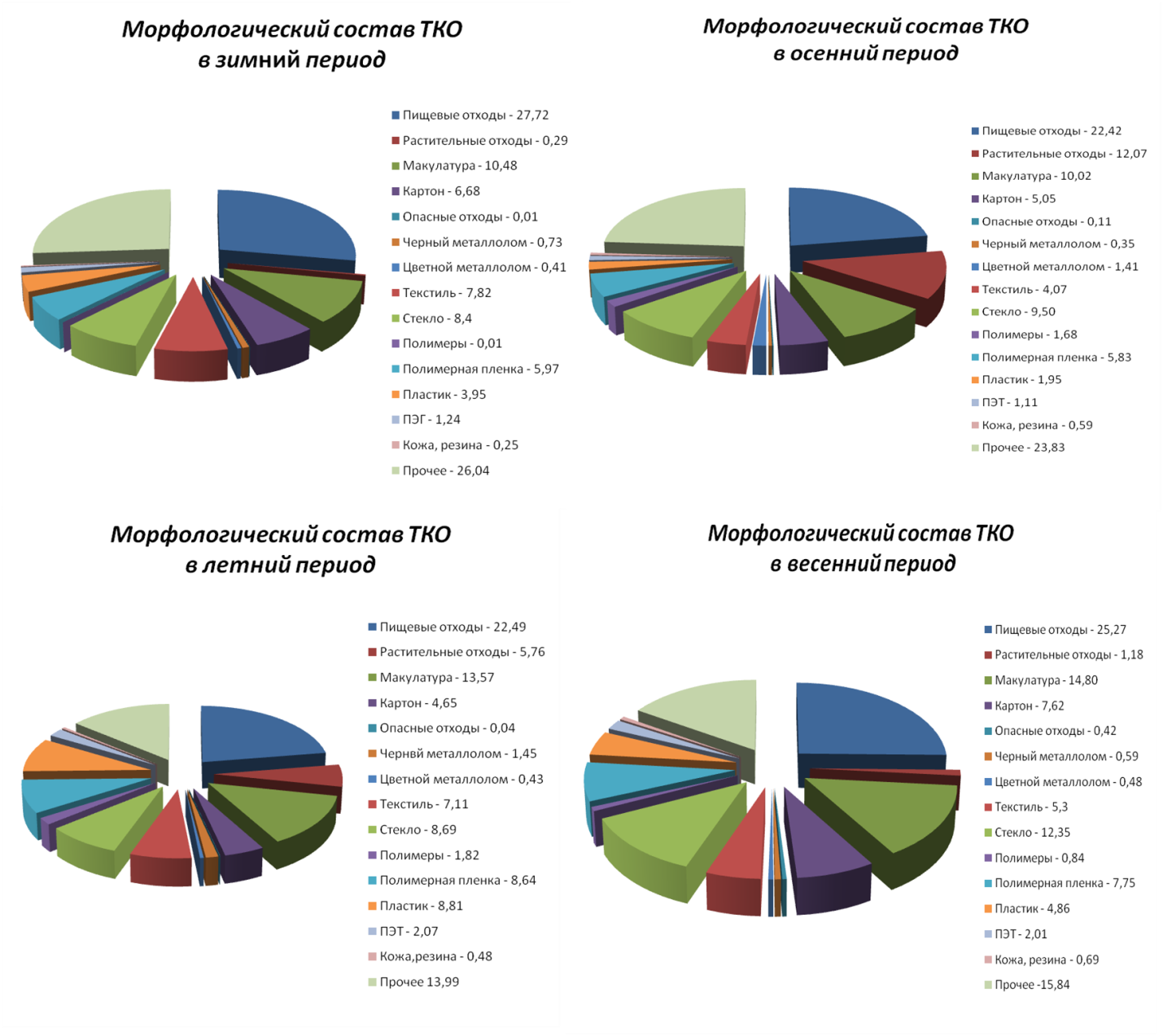 Рисунок 1. Посезонный морфологический состав ТКО, образуемых на территории Кировской областиИсходя из данных, представленных в таблице 5 и на рисунке 1, более половины компонентов ТКО могут быть использованы в качестве вторичного сырья. Вместе с тем, при внедрении раздельного сбора ТКО в первые годы целесообразно раздельно собирать такие компоненты как: макулатура (включая газетную, офисную бумагу), картон, черный и цветной металл, стекло, полимеры, полимерная пленка, пластики 3D, кожу и резину, что в совокупности составит 44,56%. Отходы, не относящиеся к твердым коммунальнымКоличество иных видов отходов производства и потребления, образующихся на территории Кировской области, не относящихся к твердым коммунальным отходам, определено на основании информации, предоставленной юридическими лицами, на которых возложена обязанность в соответствии с действующим законодательством представлять соответствующие сведения в уполномоченные органы. Источником сведений о фактическом количестве образования иных видов отходов, не относящихся к твердым коммунальным отходам, на территории Кировской области является отчетность организаций, осуществляющих образование отходов, по форме 2-ТП (отходы) за 2020 год. Количество образующихся отходов, не относящихся к ТКО, по результатам обработки полученной информации по классам опасности представлено в Таблице 6.Таблица 6. Количество отходов, не относящихся к ТКО, по классам опасности за 2020 год, тонн**по данным РосприроднадзораСведения об образовании отходов на территории Кировской области за 2020 год по видам и классам опасности по данным 2-ТП Отходы, представлены в приложении А таблице А.2.1. Медицинские и биологические отходы На территории Кировской области также образуются медицинские отходы, отношения в области обращения с которыми, согласно ст. 2 п. 2 Федерального закона от 24.06.1998 № 89-ФЗ «Об отходах производства и потребления», регулируются соответствующим законодательством Российской Федерации.Согласно Федеральному закону от 21.11.2011 г. № 323-ФЗ «Об основах здоровья граждан в Российской Федерации» к медицинским отходам относятся все виды отходов, в том числе анатомические, патологоанатомические, биохимические, физиологические, образующиеся в процессе осуществления медицинской и фармацевтической деятельности, деятельности по производству лекарственных средств и медицинский изделий. В зависимости от степени их эпидемиологической, токсикологической и радиационной опасности, а также негативного воздействия на среду обитания подразделяются на пять классов опасности: - Класс А – эпидемиологически безопасные отходы, приближенные по составу к ТКО;- Класс Б – эпидемиологически опасные отходы;- Класс В – чрезвычайно эпидемиологически опасные отходы;- Класс Г – токсикологически опасные отходы 1–4 классов опасности.- Класс Д – радиоактивные отходы.В результате деятельности медицинских организаций за 2021 год образовано 16733 тонн и 31 427 м3 отходов класса А, Б, В, Г. Сведения об источниках и количестве образования медицинских отходов предоставлены министерством здравоохранения Кировской области. Сводная информация об образовании медицинских отходов по источникам образования в разрезе классов опасности представлена в Таблице А.1.2. Приложения А. В результате деятельности ряда организаций за 2021 год образовалось 20 320 тонн биологических отходов. Биологическими отходами, в соответствии с Ветеринарно-санитарными правилами сбора, утилизации и уничтожения биологических отходов (утв. Главным государственным ветеринарным инспектором Российской Федерации 4 декабря 1995 г. N 13-7-2/469), являются:- трупы животных и птиц, в том числе лабораторных;- абортированные и мертворожденные плоды;- ветеринарные конфискаты (мясо, рыба, другая продукция животного происхождения), выявленные после ветеринарно-санитарной экспертизы на убойных пунктах, хладобойнях, в мясо-рыбоперерабатывающих организациях, рынках, организациях торговли и др. объектах; - другие отходы, получаемые при переработке пищевого и непищевого сырья животного происхождения.Сведения об источниках и количестве образования биологических отходов предоставлены Управлением ветеринарии по Кировской области. Детальная информация об образовании биологических отходов представлена в Приложении А. Таблица А.1.3.ЦЕЛЕВЫЕ ПОКАЗАТЕЛИ ПО ОБЕЗВРЕЖИВАНИЮ, УТИЛИЗАЦИИ И РАЗМЕЩЕНИЮ ОТХОДОВУстановленные в Кировской области целевые показатели по обезвреживанию, утилизации и размещению отходов (с разбивкой по годам) с учетом их достижения по состоянию на 2021 год:В рамках Государственной программы Российской Федерации «Охрана окружающей среды» на 2012-2020 годы, утвержденной постановлением Правительства РФ 15 апреля 2014 года № 326 (в ред. от 18.03.2022), для Кировской области установлены следующие целевые показатели в части обезвреживания, утилизации и размещения отходов (Таблица 7).Таблица 7. В государственной программе Кировской области «Охрана окружающей среды, воспроизводство и использование природных ресурсов», утвержденной постановлением Правительства Кировской области от 27.12.2019 № 731-П «Об утверждении государственной программы Кировской области «Охрана окружающей среды, воспроизводство и использование природных ресурсов» установлены показатели (таблица 8):Таблица 8.В территориальной схеме на период 2022 – 2031 годы устанавливаются следующие показатели: Доля обработанных твердых коммунальных отходов в общем количестве образованных твердых коммунальных отходов (процентов);Доля утилизированных твердых коммунальных отходов в общем количестве образованных твердых коммунальных отходов (процентов);Доля захороненных твердых коммунальных отходов в общем количестве образованных твердых коммунальных отходов (процентов).Показатель «доля обезвреженных твердых коммунальных отходов в общем количестве образованных твердых коммунальных отходов (процентов)» не устанавливается в связи с отсутствием к 2031 году объектов обезвреживания ТКО.Расчетные значения прогнозных целевых показателей по обращению с твердыми коммунальными отходами на срок действия территориальной схемы представлены в Приложении Б, таблица Б.1.Прогнозные значения целевых показателей рассчитаны с учетом технических характеристик и сроков ввода объектов по обращению с отходами, строительство которых предусмотрено территориальной схемой. После введения в эксплуатацию комплексного объекта по обработке, утилизации и размещению ТКО целесообразно на территории г. Кирова осуществлять внедрение раздельного сбора ТКО с постепенным расширением системы на те муниципальные образования, потоки ТКО которых поступают на объект обработки ТКО в составе комплексного объекта.  К 2030 году на территории районных центров, вблизи которых имеются объекты сортировки ТКО также рекомендуется вводить раздельный сбор ТКО. Внедрение раздельного сбора ТКО учтено при расчете целевых показателей территориальной схемы обращения с ТКО.Баланс количественных характеристик образования, обработки, утилизации, обезвреживания и размещения ТКО в период до 2024 года, а также с 2025 по 2030 год на территории Кировской области, установленных дополнительным соглашением № 3 к протоколу согласования федеральной схемы обращения с твердыми коммунальными отходами Кировской области от 20.08.2020 №АМ-067/20, представлены в Приложении Б, таблица Б.1.4. На территории Кировской области по данным Росприроднадзора за 2021 год согласно форме 2-ТП (отходы) доля обезвреженных и утилизированных отходов в общем количестве образованных отходов I-V классов опасности составляет 79,82 %.МЕСТА НАКОПЛЕНИЯ ОТХОДОВПо данным регионального оператора по обращению с ТКО АО «Куприт» на 09.08.2021 на территории региона создано 18555 мест накопления ТКО, на которых установлено 30773 контейнеров. Информация учтена в электронной модели территориальной схемы.Информация о количестве мест (площадок) накопления ТКО по данным реестров мест (площадок) накопления ТКО на март 2022 года в разрезе районов и городских округов представлена Таблице 9.Таблица 9.В территориальной схеме информация о местах накопления ТКО в разрезе районов актуализируется ежегодно на основании сведений, содержащихся в реестрах и схемах мест (площадок) накопления твердых коммунальных отходов, ведение которых осуществляется органами местного самоуправления Кировской области.В электронной модели территориальной схемы возможно отображение большего числа мест накопления ТКО, что обусловлено данными, предоставленными региональным оператором о местах накопления ТКО, указанных в договорах на оказание услуги по сбору, транспортированию, обработке, утилизации, обезвреживанию и размещению ТКО и из которых осуществляется вывоз ТКО. Сведения о местах накопления твердых коммунальных отходов на территории Кировской области представлены в Приложении А, Таблица А 3.1, а также в электронной модели территориальной схемы. Сведения о местах накопления медицинских отходов представлены в приложении А, Таблица А 3.2.По данным регионального оператора потребность в контейнерах и бункерах для смешанных ТКО на 2022 год составляет 5302 штук, в том числе 16 бункеров, в контейнерах для раздельного сбора - 1000 штук. В 2022 году региональным оператором, при наличии необходимого количества средств, планируется обеспечить область необходимым количеством контейнеров и бункеров.Также региональный оператор АО «Куприт» информирует, что потребность в контейнерах на 2023-2031 годы будет сформирована в течение 2023-2031 годов, а их фактическое приобретение будет зависеть от средств, учтенных при установлении тарифов на соответствующий период регулирования. Потребность в контейнерах и бункерах, в том числе для смешанного и раздельного накопления ТКО, с разбивкой по годам представлена в Таблице 10.Таблица 10. Описание способов складирования ТКО в местах их накопленияВ соответствии с правилами обращения с твердыми коммунальными отходами, утвержденными постановлением Правительства Российской Федерации от 12.11.2016 № 1156 «Об обращении с твердыми коммунальными отходами и внесении изменения в постановление Правительства Российской Федерации от 25 августа 2008 г. № 641», складирование твердых коммунальных отходов в местах сбора и накопления твердых коммунальных отходов осуществляется потребителями следующими способами: а) в контейнеры, расположенные в мусороприемных камерах (при наличии соответствующей внутридомовой инженерной системы);б) в контейнеры, бункеры, расположенные на контейнерных площадках;в) в пакеты или другие емкости, предоставленные региональным оператором.Согласно пункту 6 «СанПиН 2.1.3684-21 «Санитарно-эпидемиологические требования к содержанию территорий городских и сельских поселений, к водным объектам, питьевой воде и питьевому водоснабжению, атмосферному воздуху, почвам, жилым помещениям, эксплуатации производственных, общественных помещений, организации и проведению санитарно-противоэпидемических (профилактических) мероприятий» (утв. постановлением Главного государственного санитарного врача РФ от 28.01.2021 № 3) количество мусоросборников, устанавливаемых на контейнерных площадках, должно быть не более 8 контейнеров для смешанного накопления ТКО или 12 контейнеров, из которых 4 - для раздельного накопления ТКО, и не более 2 бункеров для накопления крупногаборитных отходов (далее – КГО).В ряде муниципальных районов Кировской области (в населенных пунктах) по состоянию на 01.10.2022 сохраняется использование безконтейнерного сбора и вывоза ТКО (в кузов специализированной техники), что усложняет систему учета накапливаемых и транспортируемых ТКО. Такая система сохраняется до момента организации на соответствующих территориях стационарных мест (площадок) накопления ТКО.Основные цели развития системы накопления ТКО:  достижение 100% охвата источников образования отходов системой накопления и сбора, обеспечение эколого-эпидемиологической безопасности процесса сбора и накопления;  соответствие мест (площадок) накопления нормативным требованиям;  постепенный переход к раздельному накоплению фракций отходов, возможных к переработке; обеспечение раздельного накопления опасных отходов.  Сбор и накопление крупногабаритных отходовСогласно Правилам обращения с ТКО «крупногабаритные отходы» - твердые коммунальные отходы (мебель, бытовая техника, отходы от текущего ремонта жилых помещений и др.), размер которых не позволяет осуществить их складирование в контейнерах.В общем потоке КГО можно выделить три группы отходов:КГО-М: мебель бытовая, офисная, специальная (учебные заведения спортивно-зрелищные учреждения, мебель производственного назначения и т.п.);КГО-Т: крупногабаритная техника потребительского и производственного назначения (холодильники, кондиционеры, стиральные машины, посудомоечные машины, кухонные комбайны, микроволновые печи, садовая мини-техника, насосные агрегаты, дачные мотор-генераторы, радиаторы отопительные, части авто- и мототранспортной техники);КГО-Э: электронный и технический скарп (компьютеры, телевизоры, телефоны и телефонное оборудование, элементы автономного электропитания и т.п.).Каждый из перечисленных потоков КГО нуждается и в специальном наборе технологий для переработки. В отличие от ТКО, доля потенциальных вторичных материальных ресурсов в составе КГО достигает 60-75%.Кроме того, в составе КГО могут быть представлены отходы от текущего ремонта жилых помещений. Перечень отходов и работ относящиеся к капитальному и текущему ремонту объектов капитального строительства, утверждены Градостроительным кодексом Российской Федерации от 29.12.2004 № 190-ФЗ,  Постановлением Госстроя России от 27.09.2003 № 170.В соответствии с Правилами обращения с ТКО складирование крупногабаритных отходов осуществляется потребителями следующими способами:а) в бункеры, расположенные на контейнерных площадках;б) на специальных площадках для складирования КГО.Согласно пункту 3 «СанПиН 2.1.3684-21 «Санитарно-эпидемиологические требования к содержанию территорий городских и сельских поселений, к водным объектам, питьевой воде и питьевому водоснабжению, атмосферному воздуху, почвам, жилым помещениям, эксплуатации производственных, общественных помещений, организации и проведению санитарно-противоэпидемических (профилактических) мероприятий» (утв. постановлением Главного государственного санитарного врача РФ от 28.01.2021 № 3) специальные площадки складирования КГО должны иметь подъездной путь, твердое (асфальтовое, бетонное) покрытие с уклоном для отведения талых и дождевых сточных вод, а также ограждение с трех сторон высотой не менее 1 метра.При этом площадки для складирования КГО необязательно располагаются в непосредственной близости от источника образования отходов. Согласно Правилам обращения с ТКО потребители могут самостоятельно доставлять КГО на площадку для их складирования, определенную договором на оказание услуг по обращению с ТКО региональным оператором.Места накопления КГО представлены в Приложении А, Таблицы А.3.3Организация раздельного накопления твердых коммунальных отходов и сбора вторичных материальных ресурсов на территории Кировской областиВ большинстве концептуальных и стратегических документов Российской Федерации в области экологической безопасности, обращения с отходами, в том числе с твердыми коммунальными отходами (далее – ТКО), предусматривается постепенный переход на эффективное обращение с отходами, путем их сортировки и максимального извлечения отходов, которые могут быть использованы в качестве вторичного сырья, создание индустрии утилизации отходов.С развитием законодательства Российской Федерации в области обращения с отходами и на территории Кировской области также предусматривается обращение с отходами, основанное на максимальном использовании ресурсного потенциала отходов, то есть ориентированность на извлечение вторичного сырья и минимизацию объемов захоронения отходов. Раздельное накопление ТКО позволит максимально сохранять ресурсную ценность отходов, возможных к дальнейшей утилизации. При организации системы и создания инфраструктуры раздельного накопления ТКО региональным оператором планируется:- проведение экопросветительской (информационной) работы в общеобразовательных организациях и информационных источников сети интернет, СМИ;- реализация пилотного проекта по раздельному накоплению ТКО на территории области путем установки на оборудованных контейнерных площадках контейнеров для раздельного накопления ТКО (для населения); - развитие сети пунктов сбора вторичных материальных ресурсов;- изучение опыта других регионов Российской Федерации.В целях изучения возможности применения различных механизмов организации системы раздельного накопления на территории Кировской области региональным оператором совместно с уполномоченным органом исполнительной власти и иными заинтересованными сторонами с 2020 года реализуется пилотный проект по раздельному сбору ТКО. В сентябре 2021 году проект модернизирован и реализуется по трем основным направлениям: установка контейнеров для раздельного накопления ТКО на оборудованных контейнерных площадках (сетки-накопители);установка пунктов сбора вторичных материальных ресурсов;через взаимодействие с проектом «Экососеди». Проект «Экососеди»  объединяет многоквартирные дома, которые сортируют отходы, а вырученные от сдачи вторичного сырья средства направляют на общедомовые нужды. В конце декабря 2021 года открыт Экоцентр на площадке проекта «Экососеди».Целью работы является существенное увеличение количества собираемого вторичного сырья, а также привлечение жителей многоквартирных домов к раздельному накоплению ТКО (примерно 1500 человек).Также по г. Кирову организовано 8 экопунктов и 1 экоцентр для приема вторичного сырья от населения. В сентябре 2021 года региональным оператором в микрорайоне Солнечный берег установлен экопункт по приему вторичного сырья пяти фракций. ЧУВЗОС «Экотек» осуществляет прием раздельно накопленных ТКО в 6 экопунктах в г. Кирове и 1 экопункте в г. Кирово-Чепецке. Кураторами экоцентра является движение «Вятка без мусора». До конца 2022 года планируется разместить еще 2 экопункта. Кроме того, региональный оператор устанавливает накопители для приема конкретных фракций отходов. Сетки-накопители (156 штук)  для приема ПЭТ-бутылок уже установлены в г. Кирове, г. Слободском и Слободском районе, Пижанском и Яранском районах.Задачей этого направления работы является выработка экономически эффективного механизма реализации системы раздельного накопления отходов с целью дальнейшего масштабирования во всех районах области.	Также с 2022 года региональным оператором на постоянной основе проводится акция «Экомобиль». Задачей акции является прием вторичного сырья от граждан в разных микрорайонах города Кирова и экопросвещение по теме раздельного накопления (сбора) ТКО жителей города.	Для обработки полученного вторичного сырья региональным оператором создан участок досортировки, прессования и подготовки партии вторичных ресурсов для транспортировки организациям-переработчикам.  За январь и февраль 2022 года в рамках пилотного проекта собрано 46,4 тонны вторичных материальных ресурсов.Правовые основы реализации пилотных проектов раздельного накопления ТКО в регионе устанавливаются правовым актом уполномоченного органа (распоряжением министерства строительства, энергетики и жилищно-коммунального хозяйства Кировской области от 08.11.2021 № 138 «Об утверждении Порядка накопления твердых коммунальных отходов (в том числе их раздельного накопления) на территории  Кировской области» (далее – Распоряжение)).Развитие системы сбора вторичного сырья, полученного путем специальной подготовки (обработки) отходов населением, юридическими лицами, в том числе ТКО осуществляется на коммерческой основе с привлечением малого и среднего бизнеса.Развитие пунктов сбора вторичного сырья, соответствующего специальным требованиям к различным видам вторичного сырья (ГОСТ и др.), осуществляется через легализацию деятельности по сбору и (или) переработке вторичного сырья, получение достоверной информации от хозяйствующих субъектов о видах и количестве собираемых вторичных ресурсах, их учета в системе обращения с ТКО.Распоряжением предусмотрен поэтапный переход на раздельное накопление ТКО на территории Кировской области. На первом этапе проводится информационная поддержка реализуемых на территории области пилотных проектов по раздельному накоплению ТКО. На втором этапе, после того, как механизмы внедрения раздельного накопления ТКО будут отработаны, будет рассматриваться возможность внедрения селективного накопления ТКО на большей территории, с  привлечением управляющих компаний, при условии экономической целесообразности и достаточности мощностей обрабатывающих предприятий. Развитие системы раздельного накопления на территории области обеспечивается всеми участниками процесса и заинтересованными сторонами в соответствии с законодательством Российской Федерации и Кировской области.В Приложении А в таблице А 3.5 представлены пункты приема вторичного сырья (стеклотара, макулатура, пластик, металлолом, электронный лом, шины и покрышки пневматические) с перечнем юридических лиц, осуществляющих прием и (или) переработку основных компонентов. Организация сбора отходов 1-4 классов опасности, образующихся в жилых помещенияхМинимальный перечень услуг и работ, необходимых для обеспечения надлежащего содержания общего имущества в многоквартирном доме (далее – перечень) утвержден постановлением Правительства Российской Федерации от 03.04.2013 № 290 (изм. от 29.06.2020 № 950) . Перечень включает работы по содержанию мест накопления твердых коммунальных отходов, в состав которых входит организация сбора отходов I - IV классов опасности (отработанных ртутьсодержащих ламп и др.) и их передача в организации, имеющие лицензии на осуществление деятельности по сбору, транспортированию, обработке, утилизации, обезвреживанию, размещению таких отходов.Таким образом, собственники жилых помещений многоквартирного дома или уполномоченные ими лица самостоятельно обеспечивают организацию мест накопления отходов 1-4 классов опасности, образующихся в жилых помещениях.По состоянию на начало 2022 года наиболее развита система накопления и сбора ртутьсодержащих ламп от населения в 7 крупных городах области, а именно на территории городов Киров, Кирово-Чепецк, Омутнинск, Яранск, Котельнич, Вятские Поляны и Слободской.Информация о местах (адресах) приема и накопления ртутьсодержащих ламп от населения представлена в приложении А таблица А.3.4. Места накопления отработанных ртутных ламп открытого доступа оборудуются антивандальными специализированными контейнерами, рисунок 2.Рисунок 2. Внешний вид контейнера для сбора отработанных ртутьсодержащих ламп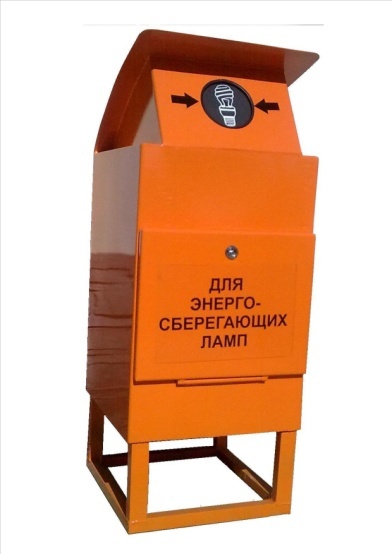 Развитие системы накопления и сбора опасных видов отходов в дальнейшем целесообразно осуществлять централизовано. Существует 3 основных модели экобоксов:КМ-2-2 – Имеет размеры 400 X 550 X 1200 мм. Обеспечивает загрузку до 40 кг. батареек и до 350 энергосберегающих ламп.КМ-2-1 – Имеет размеры 800 Х 400 Х 1400 мм. Обеспечивает загрузку до 40 кг. батареек, до 350 энергосберегающих ламп, до 50 линейных люминесцентных ламп длиной до 650 мм.КМ-2-3 – Имеет размеры 1 400 Х 400 Х 1 400 мм. Обеспечивает загрузку до 40 кг. батареек, до 350 энергосберегающих ламп, до 140 линейных люминесцентных ламп длиной до 650 мм. до 80 линейных люминесцентных ламп длиной до 1250 мм.Все устанавливаемые контейнеры «Экобокс» имеют патент на полезную модель (снабжены системой наклонных полок), сертификат соответствия.Предлагается установка специальных контейнеров в районных центрах муниципальных образований и городских округах. При этом контейнеры должны размещаться в местах массовой проходимости населения (автовокзалы, рынки, крупные магазины и т.п.). Особенности организации мест накопления, а также внедрения механизмов раздельного сбора отдельных фракций ТКО на территории Кировской области могут устанавливаются порядком накопления (в том числе раздельного накопления) ТКО, утверждаемым уполномоченным органом исполнительной власти. Места накопления отходов сроком до 11 месяцев (за исключением контейнерных площадок для сбора твердых коммунальных отходов)Места накопления ТКО, используемые для накопления ТКО сроком до 11 месяцев, целесообразно создавать для удаленных и труднодоступных населенных пунктов, в которых наблюдается временное (сезонное) прерывание автомобильного сообщения. Потребность в создании таких площадок на территории области есть у ряда районов, имеющих заречные части, в которых транспортное сообщение налажено посредством понтонных мостов и носит сезонный характер (Котельничский, Верхошижемский, Верхнекамский, Подосиновский). Аналогичные места накопления также могут создаваться в случае значительной удаленности территорий, на которых образуются ТКО от объектов обработки, утилизации или размещения ТКО.Для целей накопления ТКО целесообразно создавать закрытые площадки, имеющие защиту от атмосферных осадков и твердое, водонепроницаемое основание.Для организации закрытых площадок накопления отходов могут использоваться специально предназначенные для этой цели стационарные складские здания, отдельные помещения или выделенные площади внутри складских и (или) производственных, вспомогательных зданий, а также нестационарные складские здания и сооружения с учетом соблюдения требований санитарно-эпидемиологического законодательства.Перечень мест накопления ТКО, используемых и (или) планируемых для накопления ТКО  сроком до 11 месяцев представлен в таблице 11.Таблица 11. Сведения о местах накопления ТКО сроком до 11 месяцев.Краткая характеристика системы транспортирования отходов, предложения по развитию системы транспортирования ТКОДо 2016 года полномочия по организации сбора и вывоза бытовых отходов исполнялись органами местного самоуправления. В результате, в большинстве районов области сбор и транспортирование бытовых отходов от населения осуществлялось одним предприятием (как правило – МУП), при этом конкурентной среды для развития данной отрасли на рынке услуг не создавалось.  Для сбора и транспортировки отходов в большинстве населенных пунктов применялись малые мусоровозы, эффективность работы которых мала при транспортировке отходов на расстояние более 15 км. Ситуация в городских округах обстояла значительно лучше. В условиях развития конкуренции по оказанию услуг по перевозке отходов, организации производят своевременную замену автопарка мусоровозной техники, переходя на более современные технологии с учетом увеличения количества перевозимых за один рейс ТКО.Подходы к развитию системы транспортировки отходов основываются на минимизации затрат с учетом общей стратегии развития системы обращения с отходами, направленной на укрупнение объектов обработки и захоронения. В условиях создания межмуниципальных объектов обработки (сортировки) и захоронения отходов возможна реализация трех вариантов транспортировки: − прямой вывоз собирающими мусоровозами; − прямой вывоз с использованием съемных контейнеров большой емкости для сбора ТКО (пресс-компакторы); − вывоз с промежуточным накоплением ТКО (в неблагоприятные периоды) в местах накопления сроком до 11 месяцев.  Варианты устройства места накопления зависят от мощности объекта. МЕСТА НАХОЖДЕНИЯ ОБЪЕКТОВ ОБРАБОТКИ, УТИЛИЗАЦИИ, ОБЕЗВРЕЖИВАНИЯ ОТХОДОВ И ОБЪЕКТОВ РАЗМЕЩЕНИЯ ОТХОДОВ, ВКЛЮЧЕННЫХ В ГОСУДАРСТВЕННЫЙ РЕЕСТР ОБЪЕКТОВ РАЗМЕЩЕНИЯ ОТХОДОВОбъекты по обработке, утилизации, обезвреживанию, размещению отходовС 01.03.2022 в соответствии с распоряжением Правительства Российской Федерации от 14 ноября 2019 г. № 2684-р Федеральное государственное унитарное предприятие «Федеральный экологический оператор» (далее – ФГУП «ФЭО»), являющееся предприятием Госкорпорации «Росатом», определено федеральным оператором по обращению с отходами I и II классов опасности на территории Российской Федерации.Использование и обезвреживание отходов на территории Кировской области осуществляется как предприятиями-производителями отходов, так и специализированными организациями. Доля использованных отходов в отдельных случаях составляет 67-100% от объема их образования. Наиболее высок показатель использования лома черных и цветных металлов. Ряд промышленных предприятий Кировской области в дополнение к основному профилю своей деятельности осуществляет переработку отходов собственного производства. К ним относится АО «ОМЗ», АО «Кирскабель», ООО «ГалоПолимер Кирово-Чепецк», ООО «ЗМУ КЧХК», АО «Кировский завод «Маяк».На территории области осуществляют деятельность предприятия, специализирующиеся на приеме отходов с целью их дальнейшей утилизации и обезвреживания: АО «Куприт», ООО «Аврора», ООО «Экотех». Наиболее крупными предприятиями являются АО «Куприт» и ООО «Аврора».По состоянию на 01.10.2022 в ГРОРО числятся 11 объектов хранения и захоронения промышленных отходов. Характеристика объектов по размещению промышленных отходов представлена в Приложении А, Таблица А.4.1.Характеристика объектов утилизации отходов представлена в Приложении А, Таблица А.4.2. Характеристика объектов обезвреживания отходов представлена в Приложении А, Таблица А.4.3.По результатам анализа действующих мощностей по утилизации и обезвреживанию отходов можно сделать вывод, что мощностей специализированных предприятий достаточно для утилизации промышленных видов отходов, образуемых на территории области. В целом отрасль обращения с промышленными отходами можно отнести к самодостаточной. Объектами размещения, обезвреживания и утилизации обеспечены основные группы отходов.Обращение с медицинскими и биологическими отходамиМедицинские отходы Класса А передаются организациям, осуществляющим эксплуатацию полигонов, Класса Б в основной массе передаются в специализированные организации на обезвреживание. Отходы Класса В, Г, Д передаются на обезвреживание. Биологические отходы обезвреживаются на территории Кировской области в крематорах и биотермических ямах, а также на специализированных установках сельскохозяйственных предприятий.  Сведения об объектах обеззараживания и обезвреживания медицинских отходов представлены в Приложении А, Таблица А.4.4. Информация об объектах обезвреживания биологических (медицинских) отходов представлена в Приложении А, таблица А.4.5.Объекты по обработке, утилизации, обезвреживанию, размещению твердых коммунальных отходовСогласно принятой терминологии (Федеральный закон от 24.06.1998 № 89-ФЗ «Об отходах производства и потребления») в качестве объектов обработки ТКО рассматриваются мусоросортировочные станции (МСС); объектов утилизации – участки компостирования, а также производственные объекты, использующие компоненты ТКО для производства продукции, веществ и энергии; объекты размещения – полигоны.  По состоянию на 01.10.2022 объекты сортировки (обработки) переработки (утилизации) и обезвреживания несортированных ТКО на территории области отсутствуют. По состоянию на 01.10.2022 в ГРОРО внесены 20 объектов размещения ТКО. Характеристика объектов представлена в таблице 12.Таблица 12.* - по данным инвентаризации эксплуатирующей организацииХарактеристика объектов по размещению твердых коммунальных отходов, по которым получены сведения, представлена в Приложении А таблица А. 4.6. В таблицах приведены, в том числе, характеристики объектов, позволяющие оценить возможность их дальнейшей эксплуатации и соответствие природоохранному законодательству.С 2022 года на территории Кировской области реализуются проекты по ликвидации накопленного вреда окружающей среде в рамках федерального проекта «Чистая страна» национального проекта «Экология», предусматривающие вывоз отходов, расположенных на объектах накопленного вреда на действующие объекты размещения отходов, включенные в государственный реестр объектов размещения отходов. Первым к реализации запланирован проект «Ликвидация накопленного вреда окружающей среде. Рекультивация свалки в г. Омутнинск Кировской области». Количество отходов от ликвидации свалки, поступившее на объекты размещения отходов, в дальнейшем будет учитываться при расчете их остаточной вместимости.Поскольку отходы накоплены на свалках задолго до начала реформы в сфере обращения с ТКО, при установлении нормативов накопления ТКО объемы свалок отходов не учитывались, следовательно, они не подлежат учету в схеме потоков ТКО и в составе единого тарифа на оказание услуги по обращению с ТКО региональным оператором. Региональный оператор в рамках установленного единого тарифа на услугу регионального оператора обеспечивает обращение с ТКО, которые соответствуют понятийному аппарату Федерального закона от 24.06.1998 № 89-ФЗ «Об отходах производства и потребления», а также учтены в нормативах накопления ТКО. Следовательно, реализация таких проектов производится на конкурсной основе и не является обязанностью регионального оператора. БАЛАНС КОЛИЧЕСТВЕННЫХ ХАРАКТЕРИСТИК ОБРАЗОВАНИЯ, ОБРАБОТКИ, УТИЛИЗАЦИИ, ОБЕЗВРЕЖИВАНИЯ, РАЗМЕЩЕНИЯ ОТХОДОВБаланс количественных характеристик образования, обработки, утилизации, обезвреживания и размещения отходов (далее – баланс отходов) содержит сведения о соотношении количества образующихся на территории Кировской области и поступающих из других субъектов Российской Федерации отходов (по видам и классам опасности отходов) и количественных характеристик их обработки, утилизации, обезвреживания, размещения, передачи в другие субъекты Российской Федерации для последующей обработки, утилизации, обезвреживания, размещения. Сводный баланс количественных характеристик отходов по видам и классам опасности отходов за 2020 год представлен  в Таблице 13.Таблица 13. Сводный баланс отходов за 2020 годВ Приложении Б в Таблице Б.2 к Территориальной схеме представлены балансы количественных характеристик образования, обработки, утилизации, обезвреживания, размещения отходов (на основе 2-ТП отходы), в том числе по видам и классам опасности отходов, а также баланс количественных характеристик образования, обработки, утилизации, обезвреживания и размещения ТКО в период с 2025 по 2030 год на территории Кировской области.В Таблице Б.3 к Территориальной схеме представлен расширенный баланс количественных характеристик в части ТКО, также данные балансы учтены в электронной модели территориальной схемы и соответствуют характеристикам объектов по обращению с отходами.СХЕМА ПОТОКОВ ОТХОДОВОрганизация системы транспортирования твердых коммунальных отходов Детальная схема транспортирования отходов с отображением объемов транспортирования отходов по направлениям от отходообразователей до используемых в территориальной схеме объектов размещения отходов представлена в электронной модели территориальной схемы.При построении схемы потоков твердых коммунальных отходов решалась задача оптимизации расходов на транспортирование твердых коммунальных отходов. Для каждого муниципального образования были составлены маршруты движения до объектов по обращению с отходами по дорогам общего пользования. В случае, если в качестве таких объектов рассматривались сортировки, были составлены маршруты движения отходов на полигоны (с учетом снижения расходов на транспортирование отходов после их сортировки). Все ценовые показатели определены без учета налога на добавленную стоимость, в ценах 2021 г. и в дальнейшем индексировались на индекс потребительских цен, установленный в прогнозе социально-экономического развития Российской Федерации.Для каждого муниципального образования были определены оптимальные направления транспортирования отходов исходя из минимальных расходов на их транспортирование. Результатом решения оптимизационной задачи является схема потоков твердых коммунальных отходов, образованных на территории Кировской области. Необходимо отметить, что эта схема составлена отдельно на каждый год действия территориальной схемы обращения с отходами. В отдельные годы происходит перераспределение потоков отходов в связи с закрытием старых полигонов и вводом в действие новых объектов обращения с отходами. Электронная модель территориальной схемы обладает функционалом, позволяющим выбирать оптимальные места для размещения мусоросортировочных станций исходя из визуализации источников образования твердых коммунальных отходов, для которых их транспортирование связано с наибольшими расходами. Территориальной схемой предусмотрено создание мощностей по обработке ТКО в период 2024 - 2028 г., следовательно, в параметрах моделирования электронной модели, начиная с 2029 года, вся масса образованных ТКО распределяется между созданными объектами обработки, затем (после обработки) остатки после сортировки направляются на объекты размещения отходов. Потоки ТКО в 2021 году представлены в Приложении В, Таблица В.2.Направления движения твердых коммунальных отходов по муниципальным образованиям на 2022 год указаны в Приложении В, Таблица В.1 к настоящему документу, а также в электронной модели территориальной схемы дополнительным слоем «Детализация фактических потоков 2022 года». В 2022 году изменение потоков ТКО связано с исключением Уржумского полигона из ГРОРО, началом работы полигона по приему отходов в Шабалинском районе и сменой юридической организации на полигоне ТБО для г. Лузы.  Следует учитывать, что с 2022 года электронная модель территориальной схемы обращения с отходами воспроизводит условное отображение потоков ТКО от источников образования до объектов обработки, утилизации, размещения в разрезе сельских и городских поселений муниципального образования (муниципального района). Вместе с тем, в пределах одного муниципального образования (муниципального района) допускается перераспределение потоков между сельскими и городскими поселениями до объектов обработки, утилизации и размещения ТКО без изменения значения поступаемой на объекты массы в целом за год. Перспективная схема потоков отходов на 2023 год отображена в Приложении Г, на последующие года в электронной модели территориальной схемы.Поступление ТКО, образующихся на территории других субъектов, не предусматривается.Возможные сценарии изменения схемы потоков ТКОРегиональный оператор по обращению с твердыми коммунальными отходами обеспечивает сбор, транспортирование, обработку, утилизацию, обезвреживание, захоронение твердых коммунальных отходов в зоне деятельности в соответствии с территориальной схемой обращения с отходами, в том числе с твердыми коммунальными отходами, на территории Кировской области. При возникновении обстоятельств, препятствующих размещению твердых коммунальных отходов на объекте размещения отходов, региональный оператор вправе перенаправить потоки твердых коммунальных отходов на доступные объекты размещения отходов, включенные в территориальную схему обращения с отходами, в том числе с твердыми коммунальными отходами, на территории Кировской области до устранения указанных обстоятельств. Под обстоятельствами, препятствующими размещению твердых коммунальных отходов на объекте размещения отходов, принимаются следующие обстоятельства:приостановление или прекращение деятельности организации, эксплуатирующей объект размещения отходов;отзыв или приостановление действия лицензии организации, эксплуатирующей объект размещения отходов;смена юридического лица, являющегося организацией, эксплуатирующей объект размещения отходов;исключение объекта из Государственного реестра объектов размещения отходов;вступление в законную силу решения суда о признании недействующим разрешения на ввод объекта размещения отходов в эксплуатацию, либо иного решения, исключающего возможность эксплуатации объекта размещения отходов;иные обстоятельства непреодолимой силы, определенные в порядке, установленном законодательством Российской Федерации и Кировской области.Для муниципальных образований резервными объектами для размещения твердых коммунальных отходов являются все остальные объекты размещения отходов, включенные в государственный реестр объектов размещения отходов и в территориальную схему и не включенные как основные объекты. Кроме того, при размещении твердых коммунальных отходов на резервные объекты должны отсутствовать обстоятельства, препятствующих размещению твердых коммунальных отходов на объекте размещения отходов (согласно территориальной схеме) и резервные объекты должны иметь достаточную остаточную вместимость. Региональный оператор по обращению с отходами имеет право перенаправить потоки твердых коммунальных отходов на иные доступные объекты размещения отходов, уведомив об этом министерство охраны окружающей среды Кировской  области. Информация о количестве отходов переданных в другие субъекты РФ для последующих обработки, утилизации, обезвреживания, размещения отсутствует.ДАННЫЕ О ПЛАНИРУЕМЫХ СТРОИТЕЛЬСТВЕ, РЕКОНСТРУКЦИИ, ВЫВЕДЕНИИ ИЗ ЭКСПЛУАТАЦИИ ОБЪЕКТОВ ОБРАБОТКИ, УТИЛИЗАЦИИ, ОБЕЗВРЕЖИВАНИЯ, РАЗМЕЩЕНИЯ ОТХОДОВ, В ТОМ ЧИСЛЕ ТВЕРДЫХ КОММУНАЛЬНЫХ ОТХОДОВ«Анализ потребности создания новых объектов обращения с твердыми коммунальными отходами,  основные направления развития инфраструктуры обращения с отходами, планируемые объекты и проекты по созданию инфраструктуры обращения с ТКООсновные направления развития системы обращения с отходами.Наиболее перспективным для развития системы обращения твердых коммунальных отходов Кировской области является: 1. Строительство мусоросортировочных комплексов (заводов, станций), на которых будет производиться сортировка отходов, включая твердые коммунальные отходы.Согласно пункту 8 статьи 12 Федерального закона «Об отходах производства и потребления», от 24.06.1998 № 89-ФЗ захоронение отходов, в состав которых входят полезные компоненты, подлежащие утилизации, запрещается. В этой связи весь объем твердых коммунальных отходов подлежит предварительной сортировке для выделения полезных фракций.Создание объектов обработки твердых коммунальных отходов позволит осуществлять сортировку твердых коммунальных объектов, а также обеспечивать выделение из общего потока отходов, поступаемых на объекты отходы, запрещенные к захоронению при их совместном складировании с ТКО. В соответствии с распоряжением Правительства РФ от 25.07.2017 № 1589-р «Об утверждении перечня видов отходов производства и потребления, в состав которых входят полезные компоненты, захоронение которых запрещается» первую группу – лом и отходы черных и цветных металлов, отходы оборудования и прочей продукции, содержащих ртуть, запрещено подвергать захоронению с января 2018 г.; вторую группу – отходы бумаги и картона, шин, покрышек, автомобильных камер, а также отходы продукции из термопластов, стекла и изделий из стекла – с января 2019 г.; третью группу – компьютерное, электронное, оптическое и электрическое оборудование, утратившее потребительские свойства – с января 2021 г.2. Организация производств по утилизации ТКО. В результате обработки ТКО выбираются полезные фракции, которые направляются на утилизацию (регенерация, рекуперация, компостирование). 3. Помимо создания новых объектов обращения с ТКО, которые, в основном, имеют признаки капитального строительства, перспективно и целесообразно параллельно со строительством объектов обработки, утилизации, размещения ТКО осуществлять создание систем раздельного сбора ТКО, а также развивать сложившуюся в регионе систему сбора вторичных материальных ресурсов, обращение с которыми на настоящий момент законодательством не регулируется. Создание системы раздельного сбора ТКО  планируется осуществить поэтапно по мере создания необходимой инфраструктуры накопления, сбора, транспортирования, досортировки ТКО и наличия перерабатывающих мощностей выделенных и ликвидных фракций ТКО.Предлагаемая схема обращения с твердыми коммунальными отходами: а) До момента исчерпания проектной (с учетом введенной в эксплуатацию карт, траншей) вместимости продолжают эксплуатироваться все объекты захоронения, включенные в ГРОРО или перечень объектов на территории субъекта РФ, введенных в эксплуатацию до 01.01.2018 и не имеющих разрешительной документации, эксплуатация которых возможна до 2023 года. Расчетные сроки окончания эксплуатации объектов размещения отходов, включенных в территориальную схему, представлены в таблице 12.В связи с исчерпанием вместимости большинства полигонов для размещения отходов и постепенным их выводом из эксплуатации, целесообразно строительство последующих очередей, предусмотренных проектной документацией, (для объектов размещения отходов, срок эксплуатации которых позволит окупить вложенные инвестиции и при наличии документации, в соответствии с которой возможно получение разрешительных документов) и новых объектов размещения отходов. В ноябре 2021 года введен в эксплуатацию 1 этап объекта капитального строительства межмуниципальный полигон твердых бытовых отходов для Свечинского и  Шабалинского районов Кировской области.  В 2022 году завершается строительство 2 этапа.  Мощность объекта 23,4 тыс. м3 в год, вместимость 490,904 тыс. м3 (146,25 тыс. тонн при плотности 0,25 т/м3) срок эксплуатации 25 лет (потоки ТКО в электронной модели территориальной схемы направлены с мая 2022 года).Также территориальной схемой предлагается создание 3 новых объектов размещения ТКО на территории Вятскополянского, Нолинского и Яранского районов области. При этом эксплуатация остальных включенных в ГРОРО объектов размещения целесообразна до момента исчерпания проектной вместимости.б) Создание на территории области новых мощностей по обработке ТКО, которые на текущий момент полностью отсутствуют. В целях соблюдения требований законодательства и достижения целевых показателей обработки твердых коммунальных отходов, установленных региональным проектом «Формирование комплексной системы обращения с ТКО на территории Кировской области» при объектах захоронения необходимо создавать мощности  по обработке (сортировке) отходов. В период с 2022-2024 годы планируется проектирование и строительство комплексного объекта обработки, утилизации и размещения ТКО (далее – Комплексный объект). В составе Комплексного объекта планируется строительство мусоросортировочного завода в составе комплексного объекта, объекта утилизации в составе комплексного объекта, полигона ТКО в составе комплексного объекта. Следует учитывать, что мощности мусоросортировочного завода планируются с учетом потребностей города Кирова и прилегающих территорий к областному центру. В настоящее время земельный участок для строительства Комплексного объекта не определен. В целях распределения потоков ТКО в электронной модели привязка осуществлена к ранее рассматриваемому земельному участку в Слободском районе (58.802243, 50.047754) по которому ранее принято решение об отказе в размещении на нем Комплексного объекта. После определения земельного участка информация о месторасположении комплексного объекта и в текстовой части территориальной схемы, и в электронной модели будет изменена.До 2030 года помимо строительства Комплексного объекта планируется строительство еще 7 объектов по обработке ТКО.в) В целях развития отрасли переработки твердых коммунальных отходов предлагается реализация системного подхода, основанного на концентрации и централизации потоков твердых коммунальных отходов на объекты по их обработке, поддержании и развитии раздельного накопления отходов для сохранения ресурсной ценности некоторых видов отходов, не подлежащих захоронению.Для достижения целевых показателей по утилизации твердых коммунальных отходов на территории Кировской области, установленных региональным проектом «Формирование комплексной системы обращения с твердыми коммунальными отходами на территории Кировской области», рекомендуется ввести в эксплуатацию мусороперерабатывающий комплекс в составе Комплексного объекта по типу экотехнопарка с кластерным или локальным размещением объектов. Виды технологий по утилизации отходов определяются в ходе проектирования с учетом анализа наилучших доступных технологий, рынка сырья и продукции, федеральной схемы потоков отходов, подлежащих утилизации, требований законодательства, а также действующие объекты - аналоги на территории Российской Федерации (при их наличии). С точки зрения оптимальности логистических потоков основные мощности по переработке отходов предпочтительно формировать вблизи планируемого к запуску в 2023-2024 году мусоросортировочного завода, где в долгосрочной перспективе также возможно создание экотехнопарка с расширением перечня видов перерабатываемых отходов. Поскольку сфера утилизации отходов не подлежит государственному регулированию посредством тарифного регулирования, создание объектов утилизации будет возможно только при наличии инвесторов.В результате анализа потребности создания новых объектов в электронной модели территориальной схемы сформирован сценарий развития системы по обращению с отходами Кировской области (Таблица 14).Таблица 14.Также информация о перспективных объектах представлена в приложении А таблица А.5.1.Во исполнение целевых показателей по утилизации твердых коммунальных отходов на территории Кировской области рекомендуется ввести в эксплуатацию мусороперерабатывающий завод с как минимум тремя линиями утилизации – отдельно для отходов картона и бумаги, отдельно для пластика и отдельно для стекла. Технологии по утилизации и обезвреживанию отходов определяются проектной документацией на создание таких объектов, при выборе технологии следует учитывать имеющиеся наилучшие доступные технологии в сфере обращения с отходами и действующие объекты - аналоги на территории Российской Федерации. ОЦЕНКА ОБЪЕМА СООТВЕТСТВУЮЩИХ КАПИТАЛЬНЫХ ВЛОЖЕНИЙ В СТРОИТЕЛЬСТВО, РЕКОНСТРУКЦИЮ, ВЫВЕДЕНИЕ ИЗ ЭКСПЛУАТАЦИИ ОБЪЕКТОВ ОБРАБОТКИ, УТИЛИЗАЦИИ, ОБЕЗВРЕЖИВАНИЯ, РАЗМЕЩЕНИЯ ОТХОДОВСоздание перспективной инфраструктуры обращения с отходами включает в себя строительство новых объектов обращения с отходами. Суммы капитальных вложений, требуемых на мероприятия, указанные в предыдущем разделе, рассчитаны на основании утвержденных инвестиционных программ, проектов инвестиционных программ, проектной документации или оценочно на основании укрупненных нормативов цены строительства, а при их отсутствии на основании проектов-аналогов по удельным затратам на тонну мощности.Размер капитальных вложений подлежит утверждению уполномоченным органом по согласованию с региональной службой по тарифам Кировской области в рамках рассмотрения и согласования инвестиционных программ на строительство объектов обращения с отходами. Расчетные значения капитальных вложений в разрезе объектов представлены в приложении Б к территориальной схеме, в таблице Б.4.Прогнозные значения инвестиций для мероприятий, предлагаемых к реализации согласно таблице 14, представлены в таблице 15.Таблица 15. Прогнозные инвестиции в создание/реконструкцию объектов обращения с отходами, тыс. рублей *- значения прогнозных инвестиций с учетом индексации ценЗатраты на выведение из эксплуатации действующих объектов размещения отходов рассчитаны на основе проектов рекультивации объектов размещения отходов в различных субъектах Российской Федерации по данным сведений публичных торгов. Стоимость работ была приведена к ценам 2021 года и составила 14 075 092,02 рублей на 1 гектар. Средняя (удельная) стоимость работ по рекультивации свалок ТБО на территории Кировской области определена на основании имеющейся разработанной проектной документации и составляет 17 611 940 рублей на 1 га. Сводная таблица с прогнозной стоимостью рекультивации по каждому из объектов размещения ТКО в случае их вывода из эксплуатации приведена в таблице 16.Таблица 16. Оценочный объем инвестиций необходимых при выводе объектов из эксплуатации и их последующей рекультивации, тыс. рублейДеятельность объектов обработки, утилизации, обезвреживания, размещения отходов за исключением твердых коммунальных отходов, не регулируется в том же порядке, что и деятельность объектов обращения с ТКО. В связи с этим строительство/реконструкция или рекультивация таких объектов не может являться предметом рассмотрения территориальной схемы обращения с отходами.ПРОГНОЗНЫЕ ЗНАЧЕНИЯ ПРЕДЕЛЬНЫХ ТАРИФОВ В ОБЛАСТИ ОБРАЩЕНИЯ С ТВЕРДЫМИ КОММУНАЛЬНЫМИ ОТХОДАМИПрогнозные значения предельных тарифов определены по аналогии с установлением тарифов в области обращения с твердыми коммунальными отходами в соответствии с Основами ценообразования в области обращения с твердыми коммунальными отходами, утвержденными постановлением Правительства Российской Федерации от 30 мая 2016 № 484 «О ценообразовании в области обращения с твердыми коммунальными отходами», с учетом прогнозных показателей, предусмотренных прогнозом социально-экономического развития Российской Федерации, а также объема необходимых капитальных вложений в строительство, объектов обработки и захоронения отходов.Прогнозные значения предельных тарифов рассчитаны на основе следующих параметров: 1) Тарифы действующих объектов обращения с отходами приняты на уровне, установленном региональной службой по тарифам Кировской области. 2) Капитальные затраты на строительство объектов учтены в соответствии с утвержденными инвестиционными программами, проектами программ, проектной документации или оценочно на основании укрупненных нормативов цены строительства, а при их отсутствии на основании проектов-аналогов. 3) Эксплуатационные затраты для новых объектов обращения с отходами, а также объектов без установленного тарифа, рассчитаны по средним удельным затратам (на тонну фактической мощности) действующих объектов, принятым при расчете региональной службой по тарифам Кировской области.4) Затраты на транспортирование отходов определены на основании объема транспортной работы, рассчитанной с помощью электронной модели территориальной схемы обращения с отходами и удельной стоимости тонно-километра, исходя из объема затрат на транспортирование, принятым органом регулирования тарифов при расчете единого тарифа регионального оператора.5) Собственные расходы регионального оператора (за исключением расходов на транспортирование твердых коммунальных отходов) приняты на уровне 16% от необходимой валовой выручки на каждый год деятельности. Прогнозные значения предельных тарифов в области обращения с твердыми коммунальными отходами не учитывают корректировок необходимой валовой выручки, в том числе связанных с изменением законодательства Российской Федерации, возмещением экономически обоснованных и не учтенных органом регулирования расходов, недополученных доходов, а также исключением необоснованно полученных доходов. Необходимая валовая выручка регионального оператора с целью расчета прогнозного единого тарифа на услугу регионального оператора по обращению с твердыми коммунальными отходами определена без учета налога на добавленную стоимость. Особенности исчисления и уплаты налога на добавленную стоимость отдельными категориями налогоплательщиков учитываются на этапе утверждения тарифов в соответствии с действующим законодательством. Прогнозные значения тарифов для каждого объекта обращения с ТКО представлены в Приложении Б, таблица Б.5. Прогнозный единый тариф регионального оператора представлен в таблице 17 и в приложении Б таблице Б.3.Таблица 17. Прогнозный единый тариф регионального оператораПредельные тарифы в области обращения с твердыми коммунальными отходами утверждаются региональной службой по тарифам Кировской области. Значения тарифов, приведенные в территориальной схеме, являются прогнозными и носят справочный характер.СВЕДЕНИЯ О ЗОНАХ ДЕЯТЕЛЬНОСТИ РЕГИОНАЛЬНЫХ ОПЕРАТОРОВОпределение количества зон деятельности региональных операторов и разделение территории Кировской области на эти зоны осуществлялось на основе следующих критериев:- совпадение границ зон деятельности регионального оператора с административными границами поселений (за исключением деления поселения естественной границей-рекой);- минимально возможная дифференциация тарифов региональных операторов на обращение с твердыми коммунальными отходами в различных зонах деятельности с учетом специфики региона (в зависимости от количества зон деятельности);- максимальная ответственность регионального оператора за транспортирование твердых коммунальных отходов в пределах его зоны деятельности (минимизация перемещения твердых коммунальных отходов между различными зонами деятельности). При расчете финансовой модели были оценочно определены расходы на услугу регионального оператора; расходы на обработку ТКО; расходы на размещение ТКО (в том числе плата за негативное воздействие на окружающую среду) и расходы на транспортировку ТКО. При определении расходов на обработку ТКО срок амортизации по мусоросортировочным станциям принят 10 лет, по объектам размещения ТКО – 15 лет. Инвестиционные затраты были приняты к расчету по данным реализуемых в Кировской области проектов, а при их отсутствии определены на основании анализа проектов-аналогов. Расчет расходов был осуществлен в целях определения зонального деления.Исходя из анализа данных о численности и плотности населения области, направлениях экономического развития региона, количестве образующихся отходов, остаточной вместимости объектов по размещению отходов, текущей и перспективной локализации объектов по обращению с отходами, наличии транспортных развязок для транспортирования отходов, ввиду неравномерности распределения масс отходов на территории области, в целях усиления инвестиционной привлекательности и снижения уровня дифференциации тарифов для населения, целесообразно формирование на территории области одной единой зоны деятельности регионального оператора. Описание зоны деятельности регионального оператора с указанием границ муниципальных образований представлена в Приложении В, Таблица В.3 и в электронной модели к территориальной схеме. ЭЛЕКТРОННАЯ МОДЕЛЬ ТЕРРИТОРИАЛЬНОЙ СХЕМЫЭлектронная модель территориальной схемы Кировской области содержит актуализированную информацию о нахождении источников образования отходов, количестве образующихся твердых коммунальных отходов, местах накопления отходов, местах нахождения объектов обработки, утилизации, обезвреживания и размещения отходов (ТКО), схему потоков отходов, данные о планируемых строительстве, реконструкции, выведении из эксплуатации объектов обработки, утилизации, обезвреживания, размещения отходов (ТКО), баланс количественных характеристик образования, обработки, утилизации, обезвреживания, размещения отходов, оценку объема капитальных вложений в строительство, реконструкцию, выведение из эксплуатации объектов обработки, утилизации, обезвреживания, размещения отходов и прогнозные значения предельных тарифов в области обращения с ТКО, сведения о зонах деятельности регионального оператора по годам реализации территориальной схемы.Электронная модель территориальной схемы позволяет оценивать различные варианты создания системы управления ТКО на территории Кировской области, в связи с чем, при моделировании различных вариантов в ней могут содержаться актуализированные данные в части объемов образования и потоков отходов, сроков ввода объектов в эксплуатацию объектов инфраструктуры в области обращения с твердыми коммунальными отходами, в сравнении с данными, приведенными в текстовой части территориальной схемы обращения с отходами, в том числе с твердыми коммунальными отходами, на территории Кировской области. При этом, в случае выбора оптимального сценария развития системы обращения с ТКО на территории области путем моделирования данных в электронной модели, текстовая часть территориальной схемы подлежит корректировке в соответствии с действующим законодательством Российской Федерации. Доступ к электронной модели территориальной схемы Кировской области осуществляется по ссылке: http://5.189.225.46/optimizations/.ПРИЛОЖЕНИЯТерриториальная схема содержит приложения в табличном виде.Приложение А:Таблица А.1.1. Перечень источников образования ТКОТаблица А.1.2. Реестр источников образования медицинских отходов (допслой в ЭМ)Таблица А.1.3. Реестр источников образования биологических отходов (допслой в ЭМ)Таблица А.1.4. Количество источников образования ТКО (таблица в ЭМ)Таблица А. 2.1. Сведения по данным 2-ТП отходы (таблица в ЭМ)Таблица А. 2.2. Объем образования ТКО (таблица в ЭМ)Таблица А. 2.3. Масса образования ТКО (таблица в ЭМ)Таблица А. 2.4. Прогноз образования ТКО (таблица в ЭМ)Таблица А. 3.1. Сведения о местах накопления ТКО (допслой в ЭМ)Таблица А. 3.2. Места накопления медицинских отходов (таблица в ЭМ)Таблица А. 3.3. Места (площадки) накопления КГО (допслой в ЭМ)Таблица А. 3.4. Места сбора ртутьсодержащих ламп (допслой в ЭМ)Таблица А. 3.5. Пункты приема вторсырья (допслой в ЭМ)Таблица А. 4.1. Характеристика объектов размещения промышленных отходов (таблица в ЭМ)Таблица А. 4.2. Характеристика объектов утилизации (таблица в ЭМ)Таблица А. 4.3. Характеристика объектов обезвреживания (таблица в ЭМ)Таблица А. 4.4. Объекты обеззараживания и обезвреживания медицинских отходов (таблица в ЭМ)Таблица А. 4.5. Объекты обезвреживания биологических отходов (таблица в ЭМ)Таблица А.4.6. Характеристика объектов размещения ТКО (таблица в ЭМ)Таблица А.5.1. Перспективные объекты обращения с отходами (таблица в ЭМ)Приложение Б:Таблица Б.1. Целевые показатели по обработке, обезвреживанию, утилизации и размещению ТКО (таблица в ЭМ)Таблица Б.2. Балансы количественных характеристик образования, обработки, утилизации, обезвреживания, размещения отходов (таблица в ЭМ)Таблица Б.3. Расширенный баланс ТКО (таблица в ЭМ)Таблица Б.4. Капитальные вложения в объекты обращения с ТКО (таблица в ЭМ)Таблица Б.5. Прогнозные значения тарифов (таблица в ЭМ)Приложение В:Таблица В.1. Перспективная логистика (таблица в ЭМ)Таблица В.2. Потоки в 2021 годуТаблица В.3. Описание границ зоны деятельности регионального оператора	Приложение Г: Приложение Г.1. Графическое изображение существующей схемы транспортирования отходовЗАКЛЮЧЕНИЕНастоящая территориальная схема обращения с отходами, в том числе с твердыми коммунальными отходами, формирует систему обращения с отходами на территории Кировской области и является обязательной для исполнения региональным оператором по обращению с твердыми коммунальными отходами и другими операторами, осуществляющими обращение с твердыми коммунальными отходами на территории Кировской области.Территориальная схема обращения с отходами базируется на новой модели отношений по обращению с твердыми коммунальными отходами, сформированной Федеральным законом от 24.06.98 г. № 89-ФЗ «Об отходах производства и потребления». В соответствии с территориальной схемой формируется новая система накопления твердых коммунальных отходов, включая поэтапный переход к раздельному накоплению твердых коммунальных отходов.Территориальная схема обращения с отходами предусматривает строительство объектов обработки, утилизации и размещения ТКО. В случае экономической и экологической целесообразности в период действия территориальной схемы могут быть предложены мероприятия по строительству объектов по обезвреживанию отходов. При этом региональный оператор вправе предложить к реализации собственные проекты строительства и модернизации объектов обработки, утилизации, обезвреживания и размещения ТКО, обеспечивающие достижение целей, предусмотренных настоящей территориальной схемой и соглашением об организации деятельности по обращению с твердыми коммунальными отходами, заключенным между региональным оператором и субъектом РФ. В случае невозможности реализации мероприятий, предусмотренных территориальной схемой, в территориальную схему должны быть внесены соответствующие изменения.Территориальная схема включает в себя электронную модель, в которой имеется база данных для хранения и обработки всей информации по вопросам обращения с отходами на территории Кировской области, финансовая модель, а также математическая модель для решения задачи оптимизации транспортных потоков, расположения и технических характеристик объектов по обращению с твердыми коммунальными отходами. В рамках электронной модели осуществляются расчет приведенной стоимости услуги регионального оператора, необходимый для организации конкурсного отбора регионального оператора по обращению с твердыми коммунальными отходами. ___________№ п/пНаименование вида отходаОбразовано, тонн*1Растениеводство и животноводство, охота и представление соответствующих услуг в этих областях 72869,532Лесоводство и лесозаготовки69891,52633Добыча прочих полезных ископаемых1778,9415Производство пищевых продуктов6360,7296Производство напитков4430,9277Производство кожи и изделий из кожи2426,2698Обработка древесины и производство изделий из дерева и пробки, кроме мебели, производство изделий из соломки 184576,53469Производство бумаги и бумажных изделий1337,69110Деятельность полиграфическая и копирование носителей информации2789,2611Производство химических веществ и химических продуктов34353,41212Производство резиновых и пластмассовых изделий8412,8760213Производство металлургическое39658,35414Производство готовых металлических изделий, кроме машин и оборудования10795,31715Производство электрического оборудования4757,06816Производство машин и оборудования, не включенных в другие группировки1404,870117Производство прочих транспортных средств и оборудования2883,47218Производство мебели949,92719Производство прочих готовых изделий12570,255420Обеспечение электрической энергией, газом и паром; кондиционирование воздуха34004,45421Забор, очистка и распределение воды4375,16222Сбор и обработка сточных вод1126,153223Сбор, обработка и утилизация отходов; обработка вторичного сырья8676,687524Строительство зданий21869,35925Строительство инженерных сооружений2886,53526Работы строительные специализированные203,14727Торговля оптовая и розничная автотранспортными средствами и мотоциклами и их ремонт1044,3328Торговля оптовая, кроме оптовой торгови автотранспортыми средствами и мотоциклами4283,56329Торговля розничная, кроме торговли автотранспортными средствами и мотоциклами25409,359530Деятельность сухопутного и трубопроводного транспорта17681,989831Складское хозяйство и вспомогательная транспортная деятельность5976,41432Деятельность по предоставлению продуктов питания и напитков2146,47633Деятельность по предоставлению финансовых услуг, кроме услуг по страхованию и пенсионному обеспечению542,268634Операции с недвижимым имуществом5093,12235Деятельность головных офисов; консультирование по вопросам управления1008,50236Деятельность органов государственного управления по обеспечению военной безопасности, обязательному социальному обеспечению7223,53637Образование6943,33738Деятельность в области здравоохранения575,6139Деятельность по уходу с обеспечением проживания502,94640Деятельность творческая, деятельность в области искусства и организации развлечения482,166Класс опасности отходовОбразование отходов в 2020 году, тонн*198282328704705695659147№ п/пНаименование категории объектов, на которых образуются отходыРасчетная единица, в отношении которой устанавливается нормативНорматив накопления твердых коммунальных отходов (м3 в год)*Для жилого фонда вне зависимости от степени благоустройстваДля жилого фонда вне зависимости от степени благоустройстваДля жилого фонда вне зависимости от степени благоустройстваДля жилого фонда вне зависимости от степени благоустройства1.Норматив накопления твердых коммунальных отходов дляМО «Город Киров»,МО «Город Кирово-Чепецк»:-многоквартирные жилые дома (МКД)-индивидуальные жилые дома(ИЖД)1 м2 общей площади1 человек0,06421,97402.Норматив накопления твердых коммунальных отходов для других муниципальных образований:-многоквартирные жилые дома (МКД) и индивидуальные жилые дома (ИЖД)1 человек1,4990Объекты общественного назначенияОбъекты общественного назначенияОбъекты общественного назначенияОбъекты общественного назначения1.1.НИИ, проектные институты и конструкторские бюро1  м2 общей площади1 сотрудник0,03329,86601.2.Банки, финансовые учреждения1  м2 общей площади 1 сотрудник0,06161,74101.3.Отделения связи1 м2 общей площади 1 сотрудник0,06341,32201.4.Администрации, офисы1  м2 общей площади 1 сотрудник0,07231,2930Предприятия торговлиПредприятия торговлиПредприятия торговлиПредприятия торговли2.1.Продовольственные магазины1  м2 общей площади0,15102.2.Промтоварные магазины1  м2 общей площади0,10902.3.Торговые палатки, киоски1  м2 общей площади0,24002.4.Павильоны1 м2 общей площади0,64502.5.Супермаркеты (универмаги)1 м2 общей площади0,18502.6.Рынки 1 м2 общей площади0,09572.7.Предприятия торговли смешанными товарами общей площадью до 100  м21  м2 общей площади0,1050Предприятия транспортной инфраструктурыПредприятия транспортной инфраструктурыПредприятия транспортной инфраструктурыПредприятия транспортной инфраструктуры3.1.Автомастерские, шиномонтажные мастерские, станции технического обслуживания1 машино-место6,02673.2.Автозаправочные станции1 машино-место4,65603.3.Автостоянки, автопарковки1 машино-место0,11903.4.Гаражи, парковки закрытого типа1 машино-место0,38603.5.Автомойки1 машино-место4,72503.6.Ж/дорожные вокзалы, автовокзалы, аэропорты, речные порты1  м2 общей площади 1 пассажир0,07550,2670Дошкольные и учебные заведенияДошкольные и учебные заведенияДошкольные и учебные заведенияДошкольные и учебные заведения4.1.Дошкольные образовательные учреждения1 воспитанник0,32604.2.Общеобразовательные учреждения1 учащийся0,13904.3.Профессиональная образовательная организация, организация дополнительного профессионального образования, образовательная организация высшего образования1 учащийся0,20004.4.Детские дома, интернаты1 место1,0210Культурно-развлекательные и спортивные учрежденияКультурно-развлекательные и спортивные учрежденияКультурно-развлекательные и спортивные учрежденияКультурно-развлекательные и спортивные учреждения5.1.Клубы, кинотеатры, концертные залы, театры, цирки1 место0,04195.2.Библиотеки, архивы1 место0,18605.3.Выставочные залы, музеи1 м2 общей площади 1 посетитель0,00970,23205.4.Спортивные арены, стадионы1 место0,21005.5.Спортивные клубы, центры, комплексы1 место0,17705.6.Пансионаты, дома отдыха, туристические базы1  м2 общей площади 1 место0,24603,0326Предприятия общественного питанияПредприятия общественного питанияПредприятия общественного питанияПредприятия общественного питания6.1.Кафе, рестораны, бары, закусочные, столовые1 место1, 9130Предприятия службы бытаПредприятия службы бытаПредприятия службы бытаПредприятия службы быта7.1.Мастерские по ремонту бытовой и компьютерной техники1 м2 общей площади0,03627.2.Мастерские по ремонту обуви, ключей, часов и др.1  м2 общей площади0,08857.3.Мастерские по ремонту и пошиву одежды1 м2 общей площади0,08057.4.Химчистки и прачечные1  м2 общей площади0,11807.5.Парикмахерские, салоны красоты, косметические салоны1 место1,36207.6.Гостиницы1 место1,09007.7.Общежития1 место0,33007.8.Бани, сауны1 место1 посетитель2,54501,9180Предприятия в сфере похоронных услугПредприятия в сфере похоронных услугПредприятия в сфере похоронных услугПредприятия в сфере похоронных услуг8.1.Кладбищага28,31508.2.Организации, оказывающие похоронные услуги1 м2 общей площади0,0178Садоводческие кооперативы, садово-огородные товариществаСадоводческие кооперативы, садово-огородные товариществаСадоводческие кооперативы, садово-огородные товариществаСадоводческие кооперативы, садово-огородные товарищества9.1.Садоводческие кооперативы, садово-огородные товарищества1 участник0,7870Предприятия иных отраслей народного хозяйстваПредприятия иных отраслей народного хозяйстваПредприятия иных отраслей народного хозяйстваПредприятия иных отраслей народного хозяйства10.1.Аптеки1  м2 общей площади1 сотрудник0,16801,639010.2.Учреждения УФСиН России по Кировской области1 человек1, 1680Класс опасностиНаименование отходаКод по ФККОКоличество,  тонн в годIV отходы из жилищ несортированные (исключая крупногабаритные)7 31 110 01 72 4231552,43IV мусор от офисных и бытовых помещений организаций несортированный (исключая крупногабаритный)7 33 100 01 72 42629,792IV отходы (мусор) от уборки помещений гостиниц, отелей и других мест временного проживания несортированные7 36 210 01 72 4714,178IV отходы (мусор) от уборки помещений парикмахерских, салонов красоты, соляриев7 39 410 01 72 4151,496V отходы из жилищ крупногабаритные7 31 110 02 21 518667,302мусор от офисных и бытовых помещений организаций практически неопасный7 33 100 02 72 58643,952отходы (мусор) от уборки территории и помещений объектов оптово-розничной торговли продовольственными товарами7 35 100 01 72 510510,299отходы (мусор) от уборки территории и помещений объектов оптово-розничной торговли промышленными товарами7 35 100 02 72 56120,09отходы (мусор) от уборки территории и помещений учебно-воспитательных учреждений7 37 100 01 72 53528,013отходы (мусор) от уборки территории и помещений культурно-спортивных учреждений и зрелищных мероприятий7 37 100 02 72 5828,0отходы от уборки территорий кладбищ, колумбариев7 31 200 03 72 5186,484смет с территории железнодорожных вокзалов и перронов практически неопасный7 34 131 11 71 5390,494отходы от уборки бань, саун7 39 421 01 72 572,297Компонент ТКОСреднее значение (%)Пищевые отходы 24,47Растительные отходы4,83Макулатура (включая газетную, офисную бумагу)12,22Картон6,0Опасные отходы (батарейки, аккумуляторы, тара от растворителей)0,14Черный металл (включая жестяные банки) 0,78Цветной металл (включая алюминиевые банки)0,69Текстиль 6,08Стекло 9,74Полимеры 1,08Полимерная пленка (2D)7,05Пластик (3D)4,89ПЭТ1,61Кожа, резина0,50Прочее 19,92Класс опасностиКоличество образованных отходовI класс98II класс82III класс2870IV класс54336V класс390975Наименование показателяЕдиница измерения Плановое значение показателяПлановое значение показателяПлановое значение показателяПлановое значение показателяПлановое значение показателяПлановое значение показателяНаименование показателяЕдиница измерения 2019 (факт)20202021202220232024Доля обезвреженных и утилизированных отходов производства и потребления в общем количестве образующихся отходов I - IV классов опасностипроцент88,2956,6792,5Не установлены в связи с Постановлением Правительства РФ от 29.12.2021 № 2549Не установлены в связи с Постановлением Правительства РФ от 29.12.2021 № 2549Не установлены в связи с Постановлением Правительства РФ от 29.12.2021 № 2549Доля твердых коммунальных отходов, направленных на утилизацию, в общем объеме образованных твердых коммунальных отходов млн. тонн---Не установлены в связи с Постановлением Правительства РФ от 29.12.2021 № 2549Не установлены в связи с Постановлением Правительства РФ от 29.12.2021 № 2549Не установлены в связи с Постановлением Правительства РФ от 29.12.2021 № 2549Доля твердых коммунальных отходов, направленных на обработку в общем объеме образованных твердых коммунальных отходов, млн. тонн---Не установлены в связи с Постановлением Правительства РФ от 29.12.2021 № 2549Не установлены в связи с Постановлением Правительства РФ от 29.12.2021 № 2549Не установлены в связи с Постановлением Правительства РФ от 29.12.2021 № 2549Наименование Государственной программы, подпрограммы, отдельного мероприятия, проекта, показателя, цель, задачаЕдиница измеренияЗначение показателя Значение показателя Значение показателя Значение показателя Значение показателя Значение показателя Значение показателя Наименование Государственной программы, подпрограммы, отдельного мероприятия, проекта, показателя, цель, задачаЕдиница измерения2018 год (базовый)2019 год (оценка)2020 год2021 год2022 год2023 год2024 годРегиональный проект "Формирование комплексной системы обращения с твердыми коммунальными отходами на территории Кировской области"объем твердых коммунальных отходов, направленных на обработкумлн. тонн0,0180,03090,1151----объем твердых коммунальных отходов, направленных на утилизацию (вторичную переработку)млн. тонн0,01330,0310,0697----доля направленных на утилизацию отходов, выделенных в результате раздельного накопления и обработки (сортировки) твердых коммунальных отходов, в общей массе образованных твердых коммунальных отходовпроцентов-----6,915,0доля твердых коммунальных отходов, направленных на обработку (сортировку), в общей массе образованных твердых коммунальных отходовпроцентов-----44,946,6доля направленных на захоронение твердых коммунальных отходов, в том числе прошедших обработку (сортировку), в общей массе образованных твердых коммунальных отходовпроцентов---10010093,185№ п/пНаименование муниципального района (городского округа, муниципального округа)Количество мест накопления ТКО (контейнерных площадок)Количество контейнеров1Арбажский1131552Афанасьевский2415373Белохолуницкий4215844Богородский781305Верхнекамский3616246Верхошижемский2243247Вятскополянский70421338Даровской2001309Зуевский32857310Кикнурский20426211Кильмезский21223412Кирово-Чепецкий1606297513Котельничский53978714Куменский7912415Лебяжский15322816Лузский26045617Малмыжский42436718Мурашинский18936319Нагорский26631420Немский17622121Нолинский31046722Омутнинский41586223Опаринский12116424Оричевский26248425Орловский44242426Пижанский39546227Подосиновский17837028Санчурский14425029Свечинский10713530Слободской922134231Советский57598732Сунский14316133Тужинский16321534Унинский12816335Уржумский45065736Фаленский15120437Шабалинский21325638Юрьянский25039139Яранский43479240ЗАТО Первомайский194941г. Киров69518766ГодыПотребность в обустройстве мест накопления ТКО и оборудовании или дооборудовании мест накопления и контейнерных площадок контейнерамиПотребность в обустройстве мест накопления ТКО и оборудовании или дооборудовании мест накопления и контейнерных площадок контейнерамиГодыпотребность  контейнеров для смешанных ТКО, шт.потребность  контейнеров для раздельного сбора, шт.Годыпотребность  контейнеров для смешанных ТКО, шт.потребность  контейнеров для раздельного сбора, шт.20225302, в том числе 16 бункеров10002023219410002024207910000202533182514202633182591202733182591202833182332202933182332203033181555203133180всего:32801, в том числе 16 бункеров25915№ п/пНаименование района Адрес площадки временного накопления ТКО со сроком до 11 месяцев и (или) географические координаты и (или) кадастровый номер земельного участка1Верхнекамский муниципальный районг. Кирс (кадастровый номер земельного участка 43:05:310501:2126)2Шабалинский муниципальный районд. Жирново,  ул. Набережная, д. 2 (географические координаты  58.137246, 46.557451)3Пижанский муниципальный районд. Водозерье Обуховское сельское поселение4Унинский муниципальный район5-й км. автодороги Уни-Удмуртский Сурвай (кадастровый номер земельного участка 43:34:310110:1)5Верхошижемский муниципальный районд. Морозы6Верхошижемский муниципальный районд. Гребени7Верхошижемский муниципальный районд. Свобода8Верхошижемский муниципальный районд. Чернеево9Верхошижемский муниципальный районд. Кикиморки10Верхошижемский муниципальный районд. Коробовщина11Верхошижемский муниципальный районс. Желтые12Верхошижемский муниципальный районд. Захаровщина13Верхошижемский муниципальный районд. Песок14Верхошижемский муниципальный районд. Сизые15Даровской муниципальный районп. Бечева, ул. Центральная, д. 5 (географические координаты 58.90783 48.39377)16Даровской муниципальный районп. Бурденок, возле здания лесничества (географические координаты 58.87140 48.46888)17Даровской муниципальный районп. Ивановка ул. Школьная, д. 20 (географические координаты 59.06386 48.24336)18Даровской муниципальный районп. Субодь, ул. Школьная, д. 16 (географические координаты 59.21907 47.92067)19Нагорский муниципальный районс. Синегорье (д. Семиколенные)(географические координаты 59.705484 50.6562)20Афанасьевский муниципальный районп. Лытка, ул. Школьная, д. 15 (географические координаты 58.560333  53.004659; кадастровый номер земельного участка 43:02:430103:168)21Афанасьевский муниципальный районп. Лытка, между улицами 40 лет Победы и Лесная (географические координаты 58.565434  53.009123)22Афанасьевский муниципальный районп. Лытка, ул. Школьная, д. 20 (географические координаты 58.701546 52.943943)23Афанасьевский муниципальный районп. Томызь, ул. Центральная, д. 7 (географические координаты 58.701546  52.943943; кадастровый номер земельного участка 43:02:430302:17)24Афанасьевский муниципальный районп. Камский, ул. Южная, д. 18 (географические координаты 58.756523  53.320425)25Афанасьевский муниципальный районд. Фроловская (географические координаты 58.728806  53.147832)26Котельнический муниципальный районвблизи п. Первомайский (кадастровый номер земельного участка 43:13:483301:167)27Белохолуницкий муниципальный районп. Подрезчиха (географические координаты 59.357078  51.435015)28Кирово-Чепецкий городской округг. Кирово-Чепецк, мкр. Каринторф (кадастровый номер земельного участка 43:12:000083:428)29Кирово-Чепецкий городской округг. Кирово-Чепецк, квартал Цепели (кадастровый номер земельного участка 43:42:000067:108)№п/пНаименование объекта по проекту/ наименование объекта по ГРОРОНаименование объекта по проекту/ наименование объекта по ГРОРООбщая вместимость в соответствии с  ГРОРО, тыс.тоннОбщая вместимость в соответствии с  ГРОРО, тыс.тоннРасчетная остаточная вместимость на 01.01.2022, тыс. тоннРасчетная остаточная вместимость на 01.01.2022, тыс. тоннГод начала эксплуатацииГод начала эксплуатацииПоследний год эксплуатации в соответствии с проектной документацией/ расчетный с учетом вместимости Последний год эксплуатации в соответствии с проектной документацией/ расчетный с учетом вместимости Наличие весового хозяйстваНаличие весового хозяйства11Полигон ТБО "Афанасьево"/ Полигон ТБО для п. Афанасьево43-00080-З-00449-311018Полигон ТБО "Афанасьево"/ Полигон ТБО для п. Афанасьево43-00080-З-00449-31101852,498752,498743,18243,182201220122032/20272032/2027ИмеетсяИмеется22Полигон ТБО п. Пасегово Белохолуницкого района/ Сооружение полигона твердых бытовых отходов (1 очередь)43-00080-З-00461-200819Полигон ТБО п. Пасегово Белохолуницкого района/ Сооружение полигона твердых бытовых отходов (1 очередь)43-00080-З-00461-200819107,030107,03073,75373,75320092009----/2029----/2029ИмеетсяИмеется33Полигон ТБО г. Вятские Поляны / Полигон ТБО г. Вятские Поляны43-00023-З-00592-250914Полигон ТБО г. Вятские Поляны / Полигон ТБО г. Вятские Поляны43-00023-З-00592-250914247,0247,0136,590136,590200620062024/20242024/2024ИмеетсяИмеется44Полигон ТБО Нолинский район/ Полигон ТБО43-00019-З-00479-010814Полигон ТБО Нолинский район/ Полигон ТБО43-00019-З-00479-010814120,05120,0500200720072030/20202030/2020ИмеетсяИмеется55Полигон ТБО г  Омутнинска/ Полигон ТБО г. Омутнинска43-00064-З-00870-311214Полигон ТБО г  Омутнинска/ Полигон ТБО г. Омутнинска43-00064-З-00870-311214150,003150,00300200220022021/20212021/2021ИмеетсяИмеется66Полигон ТБО пгт. Нагорск / Полигон ТБО пгт. Нагорск43-00077-З-00198-130618Полигон ТБО пгт. Нагорск / Полигон ТБО пгт. Нагорск43-00077-З-00198-13061822,04522,0459,989,98201020102030/20282030/2028ИмеетсяИмеется77Полигон для твердых бытовых отходов в районе сельского поселения Ленинское Слободского района Кировской области / Полигон для твердых бытовых отходов в районе сельского поселения Ленинское Слободского района Кировской области
43-00078-З-00294-020818Полигон для твердых бытовых отходов в районе сельского поселения Ленинское Слободского района Кировской области / Полигон для твердых бытовых отходов в районе сельского поселения Ленинское Слободского района Кировской области
43-00078-З-00294-020818      2559,3      2559,32267,72267,7201820182026/20302026/2030ИмеетсяИмеется88Полигон ТБО д. Антипичи Орловского района / Полигон для твердых бытовых отходов43-00081-З-00523-120520Полигон ТБО д. Антипичи Орловского района / Полигон для твердых бытовых отходов43-00081-З-00523-12052010010049,6549,6519901990----/2026----/2026ИмеетсяИмеется99Полигон ТБО «Лубягино»/ Полигон твердых бытовых отходов "Лубягино"43-00001-З-00479-010814Полигон ТБО «Лубягино»/ Полигон твердых бытовых отходов "Лубягино"43-00001-З-00479-0108141200120000200620062020/20212020/2021ИмеетсяИмеется1010Полигон ТБО для г. Лузы/ Полигон для твердых бытовых отходов для г. Лузы43-00070-З-00793-151216Полигон ТБО для г. Лузы/ Полигон для твердых бытовых отходов для г. Лузы43-00070-З-00793-15121667,9667,9611,85211,852200120012016/20252016/2025ИмеетсяИмеется1111Полигон ПО и ТБО г  Зуевка/ Полигон ПО и ТБО г. Зуевка43-00029-З-00592-250914Полигон ПО и ТБО г  Зуевка/ Полигон ПО и ТБО г. Зуевка43-00029-З-00592-250914418,820418,820270,048270,048200820082039/20302039/2030ИмеетсяИмеется1212Полигон ТБО и ПО д. Скоковы Слободской район / Полигон твердых бытовых и промышленных отходов43-00021-З-00479-010814Полигон ТБО и ПО д. Скоковы Слободской район / Полигон твердых бытовых и промышленных отходов43-00021-З-00479-010814645,52645,5200200620062025/20212025/2021ИмеетсяИмеется1313Полигон ТБО в Просницком СП  урочище Шиляево Кирово-Чепецкого района / Полигон ТБО в Просницком С/П, урочище Шиляево, Кирово-Чепецкого района Кировской обл.43-00071-З-00255-240517Полигон ТБО в Просницком СП  урочище Шиляево Кирово-Чепецкого района / Полигон ТБО в Просницком С/П, урочище Шиляево, Кирово-Чепецкого района Кировской обл.43-00071-З-00255-24051755,955,934,034,0201620162025/20282025/2028ИмеетсяИмеется1414Полигон ТБО Пижанский район / Полигон ТБО 43-00076-З-00136-250418Полигон ТБО Пижанский район / Полигон ТБО 43-00076-З-00136-25041837,6137,615,435,43200820082030/20242030/2024ИмеетсяИмеется1515Полигон ТБО для пгт  Оричи / Полигон твердых бытовых отходов для п.г.т. Оричи43-00072-З-00371-270717Полигон ТБО для пгт  Оричи / Полигон твердых бытовых отходов для п.г.т. Оричи43-00072-З-00371-270717126,88126,8818,93818,938201320132037/20242037/2024ИмеетсяИмеется1616Полигон твердых бытовых отходов (1 очередь) пгт Богородское / Полигон твердых бытовых отходов (1 очередь) пгт Богородское, Богородский район Кировской области43-00079-З-00398-021018Полигон твердых бытовых отходов (1 очередь) пгт Богородское / Полигон твердых бытовых отходов (1 очередь) пгт Богородское, Богородский район Кировской области43-00079-З-00398-02101827,95927,95912,36212,36220112011----/2027----/2027ИмеетсяИмеется1717Сооружение для захоронения отходов Кикнур/ Сооружение для захоронения отходов43-00067-З-00552-070715Сооружение для захоронения отходов Кикнур/ Сооружение для захоронения отходов43-00067-З-00552-070715560560254,39254,3920082008----/2030----/2030ИмеетсяИмеется1818Полигон ООО "ТехноТрейд" (Свалка ТБО пгт. Суна)/ Свалка ТБО пгт. Суна43-00075-З-00066-270218Полигон ООО "ТехноТрейд" (Свалка ТБО пгт. Суна)/ Свалка ТБО пгт. Суна43-00075-З-00066-270218162,843162,843122,309122,309200920092035/20292035/2029ИмеетсяИмеется1919Полигон твердых бытовых отходов (г. Яранск)/ Полигон твердых бытовых отходов43-00024-З-00592-250914Полигон твердых бытовых отходов (г. Яранск)/ Полигон твердых бытовых отходов43-00024-З-00592-25091446,4546,450,0 (ГРОРО)/ 31,132* 0,0 (ГРОРО)/ 31,132* 199619962011/20282011/2028ИмеетсяИмеется20201 этап объекта капитального строительства межмуниципальный полигон твердых бытовых отходов для Свечинского и  Шабалинского районов Кировской области/1 этап объекта капитального строительства межмуниципальный полигон твердых бытовых отходов для Свечинского и  Шабалинского районов Кировской области43-00082-З-00153-1403221 этап объекта капитального строительства межмуниципальный полигон твердых бытовых отходов для Свечинского и  Шабалинского районов Кировской области/1 этап объекта капитального строительства межмуниципальный полигон твердых бытовых отходов для Свечинского и  Шабалинского районов Кировской области43-00082-З-00153-14032260,22660,22660,22660,226202220222047/20282047/2028ИмеетсяИмеетсяНаименование основного вида отходов/Класс опасностиБаланс отходов, тоннБаланс отходов, тоннБаланс отходов, тоннБаланс отходов, тоннБаланс отходов, тоннБаланс отходов, тоннБаланс отходов, тоннБаланс отходов, тоннБаланс отходов, тоннНаименование основного вида отходов/Класс опасностиОбразованоПоступило из субъектов РФИТОГООбработаноУтилизированоОбезвреженоОбезвреженоРазмещеноПередано в субъекты РФОтходы сельского, лесного хозяйства, рыбоводства и рыболовства (блок 1 ФККО)Отходы сельского, лесного хозяйства, рыбоводства и рыболовства (блок 1 ФККО)Отходы сельского, лесного хозяйства, рыбоводства и рыболовства (блок 1 ФККО)Отходы сельского, лесного хозяйства, рыбоводства и рыболовства (блок 1 ФККО)Отходы сельского, лесного хозяйства, рыбоводства и рыболовства (блок 1 ФККО)Отходы сельского, лесного хозяйства, рыбоводства и рыболовства (блок 1 ФККО)Отходы сельского, лесного хозяйства, рыбоводства и рыболовства (блок 1 ФККО)Отходы сельского, лесного хозяйства, рыбоводства и рыболовства (блок 1 ФККО)Отходы сельского, лесного хозяйства, рыбоводства и рыболовства (блок 1 ФККО)Отходы сельского, лесного хозяйства, рыбоводства и рыболовства (блок 1 ФККО)I класс000000000II класс000000000III класс000000000IV класс184201842001842184200V класс12008101200810113473574157418350Отходы от добычи полезных ископаемых (блок 2 ФККО)Отходы от добычи полезных ископаемых (блок 2 ФККО)Отходы от добычи полезных ископаемых (блок 2 ФККО)Отходы от добычи полезных ископаемых (блок 2 ФККО)Отходы от добычи полезных ископаемых (блок 2 ФККО)Отходы от добычи полезных ископаемых (блок 2 ФККО)Отходы от добычи полезных ископаемых (блок 2 ФККО)Отходы от добычи полезных ископаемых (блок 2 ФККО)Отходы от добычи полезных ископаемых (блок 2 ФККО)Отходы от добычи полезных ископаемых (блок 2 ФККО)I класс000000000II класс000000000III класс000000000IV класс000000000V класс20031020031020020003050Отходы обрабатывающих производств (блок 3 ФККО)Отходы обрабатывающих производств (блок 3 ФККО)Отходы обрабатывающих производств (блок 3 ФККО)Отходы обрабатывающих производств (блок 3 ФККО)Отходы обрабатывающих производств (блок 3 ФККО)Отходы обрабатывающих производств (блок 3 ФККО)Отходы обрабатывающих производств (блок 3 ФККО)Отходы обрабатывающих производств (блок 3 ФККО)Отходы обрабатывающих производств (блок 3 ФККО)Отходы обрабатывающих производств (блок 3 ФККО)I класс000000000II класс42042010000III класс49204920192712711940IV класс19152019152011537373240V класс4175041750407900670Отходы потребления, производственные и непроизводственные (блок 4 ФККО)Отходы потребления, производственные и непроизводственные (блок 4 ФККО)Отходы потребления, производственные и непроизводственные (блок 4 ФККО)Отходы потребления, производственные и непроизводственные (блок 4 ФККО)Отходы потребления, производственные и непроизводственные (блок 4 ФККО)Отходы потребления, производственные и непроизводственные (блок 4 ФККО)Отходы потребления, производственные и непроизводственные (блок 4 ФККО)Отходы потребления, производственные и непроизводственные (блок 4 ФККО)Отходы потребления, производственные и непроизводственные (блок 4 ФККО)Отходы потребления, производственные и непроизводственные (блок 4 ФККО)I класс000000000II класс000000000III класс202020201081100IV класс000000000V класс8193408193402578380000Отходы обеспечения электроэнергией, газом и паром (блок 6 ФККО)Отходы обеспечения электроэнергией, газом и паром (блок 6 ФККО)Отходы обеспечения электроэнергией, газом и паром (блок 6 ФККО)Отходы обеспечения электроэнергией, газом и паром (блок 6 ФККО)Отходы обеспечения электроэнергией, газом и паром (блок 6 ФККО)Отходы обеспечения электроэнергией, газом и паром (блок 6 ФККО)Отходы обеспечения электроэнергией, газом и паром (блок 6 ФККО)Отходы обеспечения электроэнергией, газом и паром (блок 6 ФККО)Отходы обеспечения электроэнергией, газом и паром (блок 6 ФККО)Отходы обеспечения электроэнергией, газом и паром (блок 6 ФККО)I класс000000000II класс000000000III класс000000000IV класс000000000V класс405230405230317744271810Отходы при водоснабжении, водоотведении (блок 7 ФККО)Отходы при водоснабжении, водоотведении (блок 7 ФККО)Отходы при водоснабжении, водоотведении (блок 7 ФККО)Отходы при водоснабжении, водоотведении (блок 7 ФККО)Отходы при водоснабжении, водоотведении (блок 7 ФККО)Отходы при водоснабжении, водоотведении (блок 7 ФККО)Отходы при водоснабжении, водоотведении (блок 7 ФККО)Отходы при водоснабжении, водоотведении (блок 7 ФККО)Отходы при водоснабжении, водоотведении (блок 7 ФККО)Отходы при водоснабжении, водоотведении (блок 7 ФККО)I класс000000000II класс000000000III класс86086009900IV класс397520397520580017530V класс2788002788006920078120Отходы строительства и ремонта (блок 8 ФККО)Отходы строительства и ремонта (блок 8 ФККО)Отходы строительства и ремонта (блок 8 ФККО)Отходы строительства и ремонта (блок 8 ФККО)Отходы строительства и ремонта (блок 8 ФККО)Отходы строительства и ремонта (блок 8 ФККО)Отходы строительства и ремонта (блок 8 ФККО)Отходы строительства и ремонта (блок 8 ФККО)Отходы строительства и ремонта (блок 8 ФККО)Отходы строительства и ремонта (блок 8 ФККО)I класс000000000II класс000000000III класс000000000IV класс000000000V класс221260221260205230364336430Отходы при выполнении прочих видов деятельности (блок 9 ФККО)Отходы при выполнении прочих видов деятельности (блок 9 ФККО)Отходы при выполнении прочих видов деятельности (блок 9 ФККО)Отходы при выполнении прочих видов деятельности (блок 9 ФККО)Отходы при выполнении прочих видов деятельности (блок 9 ФККО)Отходы при выполнении прочих видов деятельности (блок 9 ФККО)Отходы при выполнении прочих видов деятельности (блок 9 ФККО)Отходы при выполнении прочих видов деятельности (блок 9 ФККО)Отходы при выполнении прочих видов деятельности (блок 9 ФККО)Отходы при выполнении прочих видов деятельности (блок 9 ФККО)I класс000000000II класс000000000III класс268026800404000IV класс101401014011180000V класс6100610057500660Планируемый срок создания объектаГод начала эксплуатации (приема отходов)ОбъектОбъектРасположениеМероприятиеПрочая информация Комплексный объект обработки, утилизации и размещения ТКО в составе:Комплексный объект обработки, утилизации и размещения ТКО в составе:Комплексный объект обработки, утилизации и размещения ТКО в составе:Комплексный объект обработки, утилизации и размещения ТКО в составе:Комплексный объект обработки, утилизации и размещения ТКО в составе:IV квартал 202420251. Мусоросортировочный завод в составе комплексного объекта обработки, утилизации и размещения ТКО1. Мусоросортировочный завод в составе комплексного объекта обработки, утилизации и размещения ТКОСлободской район, 58.802243, 50.047754Принято решение об отказе в строительстве на данном земельном участке, ведется поиск нового ЗУ Запуск мусоросортировочного заводаМощность 200 000 тонн/год год с возможностью увеличения к 2030 году до 205 тыс. тонн в год. Комплекс сортировки ТКО состоит из двух идентичных технологически независимых линий, которые могут эксплуатироваться как совместно, так и по отдельности.Технологический процесс сортировочного комплекса состоит из следующих стадий:весовой и радиационный контроль поступающих отходов, разгрузка отходов на площадке, визуальный контроль состава, извлечение крупных фракций, препятствующих оптимальной работе разрывателя пакетов и барабанного грохота,разделение отходов по фракциям для повышения эффективности их сортировки на фракции,разделение отходов по морфологическому признаку,сортировка, транспортировка органических остатков, производство техногенного грунта (компоста), размещение «хвостов» на полигоне, шредер для измельчения КГОЭксплуатация МСЗ – не менее 25 лет.IV квартал 202420252. Полигон ТКО в составе комплексного объекта обработки, утилизации и размещения ТКО2. Полигон ТКО в составе комплексного объекта обработки, утилизации и размещения ТКОСлободской район, 58.802243, 50.047754Принято решение об отказе в строительстве на данном земельном участке, ведется поиск нового ЗУВвод в эксплуатацию нового полигонаМощность 90 000 тонн/год, вместимость 1 250 000 тонн Строительство полигона предполагает: карты размещения отходов, системы сбора и обезвреживания свалочного газа на действующей карте полигона, система сбора и очистки фильтрата на базе технологии обратного осмоса, хозяйственная зона.По периметру участок обваловывается грунтовой дамбой. Гидроизоляция днища, бортов котлована и внутреннего откоса дамбы производится с помощью геосинтетической мембраны на основе полиэтилена высокой плотности (НDРЕ). Участок компостирования отходов предназначен для производства компоста из балластной части отсортированных ТКО, древесины, целлюлозы, и «зеленых отходов» - обрез ветвей, сучьев, листва деревьев и т.п. Площадка для ком-постирования специально оборудуется твердым покрытием, системой поверхностного водоотвода, складскими и упаковочными площадями. Площадь участка компостирования составляет 4 га.Эксплуатация полигона – 25 лет.IV квартал 202420253. Объект утилизации в составе комплексного объекта обработки, утилизации и размещения ТКО3. Объект утилизации в составе комплексного объекта обработки, утилизации и размещения ТКОСлободской район, 58.802243, 50.047754Принято решение об отказе в строительстве на данном земельном участке, ведется поиск нового ЗУВвод в эксплуатацию мощностей по утилизации ТКОМощность 110 000 тонн/годОбъект предполагает компостирование органических фракций ТКО, переработку ВМР, корпус технического обслуживанияЭксплуатация объекта – 25 лет.Иные объекты инфраструктуры в сфере обращения с ТКОИные объекты инфраструктуры в сфере обращения с ТКОИные объекты инфраструктуры в сфере обращения с ТКОИные объекты инфраструктуры в сфере обращения с ТКОИные объекты инфраструктуры в сфере обращения с ТКОИные объекты инфраструктуры в сфере обращения с ТКО1 этап - 2021, 2 этап - 20222021-20222021-2022Межмуниципальный полигон ТБО для Свечинско-го и Шабалинс-кого районовШабалинский район58.279082, 47.263002Ввод в эксплуатацию нового полигонаМощность до 14 500 тонн/год, вместимость 146 250 тонн Эксплуатация полигона – 25 лет. Производственная зона: 1 и 2 очереди захоронения отходов. Рабочие карты по периметру ограждены дамбами, по верху которых предусмотрено размещение дорог для проезда техники и устроен лоток для организованного сбора поверхностного стока. В качестве изоляции уплотненных отходов используется грунт.IV квартал 202420252025Полигон ТКО в Вятскополянском районе Вятскополянский район56.186928, 51.050282Ввод в эксплуатацию нового полигонаМощность 20 000 тонн/год, вместимость 465 000 тонн Эксплуатация полигона – 25 лет.Проектирование полигона ТКО планируется с современными системами гидроизоляции, отведения фильтрата, очистными сооружениями для фильтрата и ливневого стока, системами сбора и отведения свалочного газа. Строительство объекта будет осуществлено в соответствии с едиными требованиями к объектам обработки, утилизации, обезвреживания, размещения твердых коммунальных отходов, утвержденных постановлением Правительства Российской Федерации от 12.10.2020 № 1657.IV квартал 202420252025Полигон ТКО в Яранском районеЯранский район57.328737, 47.936448Ввод в эксплуатацию нового полигонаМощность 20 000 тонн/год, вместимость 465 000 тонн Эксплуатация полигона – 25 лет.Проектирование полигона ТКО планируется с современными системами гидроизоляции, отведения фильтрата, очистными сооружениями для фильтрата и ливневого стока, системами сбора и отведения свалочного газа. Строительство объекта будет осуществлено в соответствии с едиными требованиями к объектам обработки, утилизации, обезвреживания, размещения твердых коммунальных отходов, утвержденных постановлением Правительства Российской Федерации от 12.10.2020 № 1657.IV квартал 202420252025МСС Котельнический районКотельнический район58.296388, 48.240851Запуск мусоросортировочной станцииМощность 15 000 тонн/годТип сортировки: на автоматизированной линии с применением ручной сортировки на конвейере. Количество линий мусоросортировки – в соответствии с технологическим оборудованием заводского изготовления. Процент извлечения полезных фракций по массе – не менее 10%,  шредер для измельчения КГОЭксплуатация МСС – не менее 25 лет.IV квартал 202420252025МСС Вятскополянский районВятскополянский район56.187985, 51.048730Запуск мусоросортировочной станцииМощность 20 000 тонн/годТип сортировки: на автоматизированной линии с применением ручной сортировки на конвейере. Количество линий мусоросортировки – в соответствии с технологическим оборудованием заводского изготовления. Процент извлечения полезных фракций по массе – не менее 10%, шредер для измельчения КГОЭксплуатация МСС – не менее 25 лет.IV квартал 202420252025МСС Яранский районЯранский район57.328737, 47.936448Запуск мусоросортировочной станцииМощность 15 000 тонн/годТип сортировки: на автоматизированной линии с применением ручной сортировки на конвейере. Количество линий мусоросортировки – в соответствии с технологическим оборудованием заводского изготовления. Процент извлечения полезных фракций по массе – не менее 10%, шредер для измельчения КГОЭксплуатация МСС – не менее 25 лет.IV квартал 202620272027МСС в Зуевском районеЗуевский район, 58.378539, 51.193603Запуск мусоросортировочной станцииМощность 15 000 тонн/годТип сортировки: на автоматизированной линии с применением ручной сортировки на конвейере. Количество линий мусоросортировки – в соответствии с технологическим оборудованием заводского изготовления. Процент извлечения полезных фракций по массе – не менее 10%, шредер для измельчения КГОЭксплуатация МСС – не менее 25 лет.IV квартал 202620272027МСС в Омутнинском районеОмутнинский район, 58.796315, 52.206814Запуск мусоросортировочной станцииМощность 15 000 тонн/годТип сортировки: на автоматизированной линии с применением ручной сортировки на конвейере. Количество линий мусоросортировки – в соответствии с технологическим оборудованием заводского изготовления. Процент извлечения полезных фракций по массе – не менее 10%, шредер для измельчения КГОЭксплуатация МСС – не менее 25 лет.IV квартал 202720282028МСС в Нолинском районеНолинский район, 57.516896, 49.987450 Запуск мусоросортировочной станцииМощность 20 000 тонн/годТип сортировки: на автоматизированной линии с применением ручной сортировки на конвейере. Количество линий мусоросортировки – в соответствии с технологическим оборудованием заводского изготовления. Процент извлечения полезных фракций по массе – не менее 10%, шредер для измельчения КГОЭксплуатация МСС – не менее 25 летIV квартал 202720282028Полигон ТКО в Нолинском районеНолинский район, 57.516896, 49.987450 Ввод в эксплуатацию нового полигонаМощность 20 000 тонн/год, вместимость 465 000 тонн Эксплуатация полигона – 25 лет.Проектирование полигона ТКО планируется с современными системами гидроизоляции, отведения фильтрата, очистными сооружениями для фильтрата и ливневого стока, системами сбора и отведения свалочного газа.Строительство объекта будет осуществлено в соответствии с едиными требованиями к объектам обработки, утилизации, обезвреживания, размещения твердых коммунальных отходов, утвержденных постановлением Правительства Российской Федерации от 12.10.2020 № 1657.IV квартал 202720282028Объект компостирования в Нолинском районеНолинский район, 57.516896, 49.987450 Ввод в эксплуатацию мощностей по утилизации ТКОМощность 20 000 тонн/годТехнологические решения: после сортировки твердые коммунальные отходы перемещаются в бурты и покрываются ламинированным трехслойным покрытием. Температурные и кислородные зонты встроены в основание бурта. Атмосферный воздух попадает по аэрационным желобам в компостную массу. Биотермическая обработка осуществляется при температурах 55-60 градусов Цельсия. Процесс компостирования длится от 8 недель.После компостирования получается стабилизированный продукт - технический компост с влажностью не более 25%, имеющий в своем составе неорганические включения. Технический компост будет использован для рекультивации и пересыпки полигонов ТКО.Необходимые оборудование и материалы: устройство для укрытия буртов, подвижная установка для ворошения и перегрузки компоста.IV квартал 202420252025МСС для северо-западных территорий Кировской областиПодосиновский район,60.740667, 47.450374Запуск мусоросортировочной станцииМощность 10 000 тонн/годТехнологические решения: проект МСС предусматривает следующий состав технологического оборудования: линия сортировки ТКО, участок дробления и накопления "хвостов" сортировки.Линия МСС включает:- конвейеры (подающий Z-образный ленточно-цепной, подающий на предварительную сортировку Z-образный ленточно-цепной, сортировочный ленточный, для сбора мелкой фракции ленточный, реверсивный ленточно-цепной, ленточный отвода «хвостов»);- открыватель пакетов ОР-20-18; - грохот барабанный TR4500;- пресс горизонтальный автоматический для «хвостов».Необходимость установки шредеров для крупно-габаритных отходов (КГО) будет зависеть от объема поступаемых на объекты КГО.IV квартал 202820292029Инсинератор г. ЛузаПодосиновский район,60.740667, 47.450374Ввод в эксплуатацию мощностей по обезвреживанию ТКОМощность 10 000 тонн/годТехнологические решения: оборудование состоит из двух камер: сгорания и дожигания продуктов горения. Процесс сжигания отходов происходит в загрузочной камере, которая выполнена из прочного и огнеупорного материала. Под воздействием высочайших температур — приблизительно 800-900°C — отходы превращаются в золу. Во второй камере происходит дожигание образовавшихся газов — при температуре от 1300-1500°C. Характеристики:Объем осн. камеры (м3) – от 6,5до 13,5;Загрузка (т) – до 10-15 т в сутки.IV квартал 202820292029Мусоросортировочный завод в составе комплексного объекта обработки, утилизации и размещения ТКО (введение линии производства альтернативного топлива)Слободской район, 58.802243, 50.047754Принято решение об отказе в строительстве на данном земельном участке, ведется поиск нового ЗУМодернизацияМощность 200 000 тонн/годДля производства RDF-топлива дополнительно к основному оборудованию на мусоросортировочном заводе необходимо предусмотреть следующее оборудование: - барабанная сушильная камера для сыпучих материалов;- установка газогенераторная;-участок прессования и укладки RDF-топлива.Технические характеристики:Величина гранул RDF – до 2 смИсточник инвестицийОбъекты обработкиОбъекты размещенияОбъекты обезвреживанияОбъекты утилизацииИтогоБюджетные инвестиции*16368017336973058712676369Внебюджетные инвестиции*615650108720728563560001787420Итого*22524511820904285633618714463789Вид объектов2025-2040Объекты размещения 1 502 094Рекультивация свалок2 007 761Всего3 509 855Ед. изм.2022202320242025202620272028202920302031Единый тариф региональ-ного оператораруб./ тонна6 9178048818710945113381212113122130211345913905С учетом 20% НДСруб./ тонна83009657982413134136061454615746156251615116686Единый тариф регионального оператораруб./ куб. м7198378511138117912611365135414001446С учетом 20% НДСруб./ куб. м863100410221366141515131638162516801735